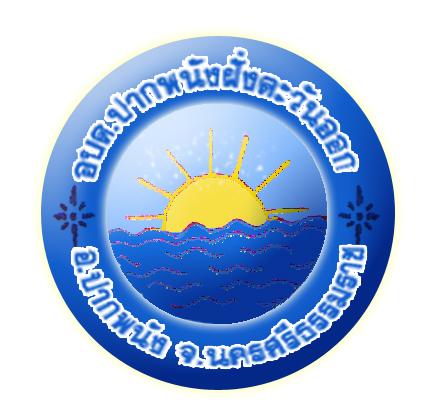 การติดตามและประเมินผลแผนพัฒนาท้องถิ่น(พ.ศ.๒๕61–๒๕๖5)ขององค์การบริหารส่วนตำบลปากพนังฝั่งตะวันออกอำเภอปากพนังจังหวัดนครศรีธรรมราชประจำปีงบประมาณ พ.ศ. ๒๕๖3คำนำ   ด้วยระเบียบกระทรวงมหาดไทย ว่าด้วยการจัดทำแผนพัฒนาขององค์กรปกครองส่วนท้องถิ่น พ.ศ. ๒๕๔๘ หมวด ๖ และแก้ไขเพิ่มเติม (ฉบับที่ 3) พ.ศ. ๒๕61  ข้อ ๒๙ และข้อ 30 ได้กำหนดให้มีการดำเนินการติดตามและประเมินผลแผนพัฒนาขององค์กรปกครองส่วนท้องถิ่น โดยคณะกรรมการติดตามและประเมินแผนพัฒนามีหน้าที่ดำเนินการติดตามและประเมินผลแผนพัฒนาขององค์กรปกครองส่วนท้องถิ่น  ซึ่งคณะกรรมการจะต้องดำเนินการกำหนดแนวทาง  วิธีการในการติดตามและประเมินผลแผนพัฒนา  ดำเนินการติดตามและประเมินผลแผนพัฒนา  รายงานผลและเสนอความเห็นซึ่งได้จากการติดตามและประเมินผลแผนพัฒนาต่อผู้บริหารท้องถิ่น เพื่อให้ผู้บริหาร ท้องถิ่นเสนอต่อสภาท้องถิ่นและคณะกรรมการพัฒนาท้องถิ่นพร้อมทั้งประกาศผลการติดตามและประเมินผลแผนพัฒนาให้ประชาชนในท้องถิ่นทราบในที่เปิดเผยภายในสิบห้าวันนับแต่วันรายงานผลและเสนอความเห็นดังกล่าวและต้องปิดประกาศไว้เป็นระยะเวลาไม่น้อยกว่าสามสิบวันโดยอย่างน้อยปีละครั้งภายในเดือนธันวาคมของทุกปี  ดังนั้น  เพื่อให้เป็นไประเบียบกระทรวงมหาดไทยดังกล่าว  คณะกรรมการติดตามและประเมินผลแผนพัฒนาองค์การบริหารส่วนตำบลปากพนังฝั่งตะวันออก  จึงได้ดำเนินการติดตามและประเมินผลแผนพัฒนาองค์การบริหารส่วนตำบลปากพนังฝั่งตะวันออก ประจำปีงบประมาณ พ.ศ. ๒๕๖3 ขึ้น  เพื่อรายงานและเสนอความเห็นที่ได้จากการติดตามให้นายกองค์การบริหารส่วนตำบลทราบ  คณะกรรมการหวังว่ารายงานผลการติดตามฉบับนี้จะสามารถเป็นประโยชน์อย่างยิ่งในการพัฒนาองค์การบริหารส่วนตำบล สามารถแก้ไขปัญหาให้กับประชาชนได้ และประชาชนเกิดความพึงพอใจสูงสุด        คณะกรรมการติดตามและประเมินผลแผนพัฒนา      องค์การบริหารส่วนตำบลปากพนังฝั่งตะวันออกสารบัญเรื่อง 							   	        	หน้า ส่วนที่  ๑  บทนำ 								  ๑ ส่วนที่  ๒  การติดตามและประเมินผล						  6   	ส่วนที่  ๓  ผลการวิเคราะห์การติดตามและประเมินผล				 10ส่วนที่  ๔  สรุปผล ข้อสังเกตและข้อเสนอแนะ					 28ส่วนที่ 1  บทนำ1. ความสำคัญของการติดตามและประเมินผล		การติดตาม (Monitoring) และ การประเมิน (Evaluation) เป็นกระบวนการที่แตกต่างกันมีจุดหมายไม่เหมือนกัน แต่กระบวนการทั้งสองมีความเกี่ยวข้องสัมพันธ์กัน และเมื่อนำแนวคิดและหลักการติดตามและประเมินผล (Monitoringand Evaluation) มาประสานใช้ด้วยกันอย่างเหมาะสม จะช่วยให้ผู้บริหารท้องถิ่น พนักงานส่วนตำบล พนักงานจ้างสมาชิกสภาท้องถิ่น  สามารถกำกับดูแล ทบทวน และพัฒนางาน พัฒนาท้องถิ่นตามแผนงาน โครงการได้อย่างมีประสิทธิภาพและประสิทธิผลการติตามและประเมินผลแผนพัฒนาท้องถิ่นสี่ปีขององค์การบริหารส่วนตำบลปากพนังฝั่งตะวันออกจึงเป็นการติดตามผลที่ให้ความสำคัญ ดังนี้		1.	ผลการปฏิบัติงานของผู้รับผิดชอบแต่ละแผนงาน โครงการเพื่อการพัฒนาองค์การบริหารส่วนตำบลปากพนังฝั่งตะวันออกหรือกิจกรรมต่าง ๆ ที่ดำเนินการหรือไม่ได้ดำเนินการตามแผนพัฒนาท้องถิ่นที่ได้กำหนดไว้หรือไม่ รวมทั้งงบประมาณในการดำเนินงาน		2.	ผลการใช้ปัจจัยหรือทรัพยากรต่าง ๆ ในการพัฒนาองค์การบริหารส่วนตำบลปากพนังฝั่งตะวันออกตรวจสอบดูว่าแผนงาน โครงการเพื่อการพัฒนาได้รับปัจจัยหรือทรัพยากรทั้งด้านปริมาณ และคุณภาพตามระยะเวลาที่กำหนดไว้หรือไม่อย่างไร		3.	ผลการดำเนินงาน ตรวจสอบดูว่าได้ผลตรงตามเป้าหมายที่กำหนดไว้หรือไม่เพียงใด มีปัญหาอุปสรรคอะไรบ้าง ทั้งในด้านการจัดทำแผนพัฒนาท้องถิ่น การดำเนินการตามแผนงานและโครงการเพื่อการพัฒนาท้องถิ่น และขั้นตอนต่าง ๆ ในการดำเนินการตามโครงการเพื่อการพัฒนาท้องถิ่น		4.	ความสำคัญของการติดตามและประเมินแผนเป็นเครื่องมือสำคัญในการทดสอบผลการดำเนินงานตามภารกิจขององค์การบริหารส่วนตำบลปากพนังฝั่งตะวันออกว่าดำเนินการได้ตามเป้าหมายที่กำหนดไว้หรือไม่ ทำให้ทราบและกำหนดทิศทางการพัฒนาได้อย่างเป็นรูปธรรมและเกิดความชัดเจนที่จะทำให้ทราบถึงจุดแข็ง (strengths) จุดอ่อน (weaknesses) โอกาส (opportunities) ปัญหาหรืออุปสรรค (threats) ของแผนพัฒนาท้องถิ่น (พ.ศ. 2561-2565) โครงการ กิจกรรมต่าง ๆ ซึ่งอาจเกิดจากผู้บริหารท้องถิ่น สมาชิกสภาท้องถิ่น ปลัด/รองปลัดองค์การบริหารส่วนตำบลปากพนังฝั่งตะวันออก ผู้บริหารระดับหัวหน้าสำนัก/ผู้อำนวยการกอง บุคลากรขององค์การบริหารส่วนตำบลปากพนังฝั่งตะวันออก สภาพพื้นที่และผู้มีส่วนเกี่ยวข้องเพื่อนำไปสู่การปรับปรุงแผนงาน โครงการพัฒนาให้เกิดความสอดคล้องกับสภาพพื้นแวดล้อมในสังคมภายใต้ความต้องการและความพึงพอใจของประชาชนตำบลปากพนังฝั่งตะวันออก		บทสรุปของความสำคัญก็คือ ในการไปสู่การวางแผนการพัฒนาในปีต่อ ๆ ไปเพื่อให้เกิดผลสัมฤทธิ์เชิงคุณค่าในกิจการสาธารณะมากที่สุดและเมื่อพบจุดแข็งก็ต้องเร่งรีบดำเนินการและจะต้องมีความสุขุมรอบคอบในการดำเนินการขยายโครงการ งานต่าง ๆ ที่เป็นจุดแข็งและพึงรอโอกาสในการเสริมสร้างให้เกิดจุดแข็งนี้ และเมื่อพบปัญหาและอุปสรรคก็จะต้องตั้งรับให้มั่น รอโอกาสที่จะดำเนินการและตั้งมั่นอย่างสุขุมรอบคอบพยายามลดถอยสิ่งที่เป็นปัญหาและอุปสรรค เมื่อพบจุดอ่อนต้องหยุดและถดถอยปัญหาลงให้ได้ ดำเนินการปรับปรุงให้ดีขึ้นตั้งรับให้มั่นเพื่อรอโอกาสและสุดท้ายเมื่อมีโอกาสก็จะต้องใช้พันธมิตรหรือผู้มีส่วนได้เสียในองค์การบริหารส่วนตำบลปากพนังฝั่งตะวันออกให้เกิดประโยชน์เพื่อดำเนินการขยายแผน โครงการ งานต่าง ๆ พร้อมการปรับปรุงและเร่งรีบดำเนินการ สิ่งเหล่านี้จะถูกค้นพบเพื่อให้เกิดการพัฒนาองค์การบริหารส่วนตำบลปากพนังฝั่งตะวันออกโดยการติดตามและประเมินผลซึ่งส่งผลให้เกิดกระบวนการพัฒนาอย่างเข้มแข็งและมีความยั่งยืน เป็นไปตามเป้าหมายประสงค์ที่ตั้งไว้ได้อย่างดียิ่ง2. วัตถุประสงค์ของการติดตามและประเมินผล		การติดตามและประเมินผลแผนพัฒนาท้องถิ่นสี่ปีมุ่งค้นหาแผนงาน โครงการที่ได้ดำเนินการไปแล้วว่าสิ่งใดควรดำเนินการต่อไปตามวัตถุประสงค์ของแผนงาน โครงการ หรือศึกษาระหว่างดำเนินการตามโครงการเพื่อการพัฒนาท้องนั้นว่ามีปัญหาใดควรปรับปรุงเพื่อการบรรลุเป้าหมาย ติดตามและประเมินผลแผนงาน โครงการเพื่อการพัฒนาท้องถิ่นที่ไม่ได้ดำเนินการเป็นเพราะเหตุใด เกิดปัญหาจากเรื่องใด จึงได้กำหนดเป็นวัตถุประสงค์ได้ดังนี้		1.	เพื่อเป็นเครื่องมือในการบริหารราชการท้องถิ่นขององค์การบริหารส่วนตำบลปากพนังฝั่งตะวันออกซึ่งจะช่วยตอบสนองภารกิจตามอำนาจหน้าที่ของหน่วยงาน รวมทั้งปรับปรุงการปฏิบัติงานให้ดีขึ้น มีประสิทธิภาพ และประสิทธิผล		2.	เพื่อให้ทราบความก้าวหน้าการดำเนินงานตามระยะเวลาและเป้าหมายที่กำหนดไว้ สภาพผลการดำเนินงาน ตลอดจนปัญหา อุปสรรคในการพัฒนาท้องถิ่นตามภารกิจที่ได้กำหนดไว้		3.	เพื่อเป็นข้อมูลสำหรับเร่งรัด ปรับปรุง แก้ไข ข้อบกพร่องของการดำเนินงาน โครงการ การยกเลิกโครงการที่ไม่เหมาะสมหรือหมดความจำเป็นขององค์การบริหารส่วนตำบลปากพนังฝั่งตะวันออก		4.	เพื่อทราบถึงสถานภาพการบริหารการใช้จ่ายงบประมาณขององค์การบริหารส่วนตำบลปากพนังฝั่งตะวันออก		5.	เพื่อสร้างความรับผิดชอบของผู้บริหารท้องถิ่นปลัด/รองปลัดผู้บริหารระดับสำนัก/กองทุกระดับขององค์การบริหารส่วนตำบลปากพนังฝั่งตะวันออกที่จะต้องผลักดันให้การดำเนินการตามแผนงาน โครงการต่าง ๆ เป็นไปอย่างมีประสิทธิภาพ บรรลุวัตถุประสงค์กับให้เกิดประโยชน์กับผู้มีส่วนได้เสีย ผู้มีส่วนเกี่ยวข้อง ประชาชนในตำบลปากพนังฝั่งตะวันออกหรือสังคมส่วนรวมมากที่สุด		6. เพื่อติดตามและประเมินผลการดำเนินงานตามตัวชี้วัดร้อยละความสำเร็จของปฏิบัติงานตามแผนงาน/โครงการของสำนัก/กอง/ฝ่ายต่าง ๆ ในปีงบประมาณ พ.ศ. 25633. ขั้นตอนการติดตามและประเมินผล		ระเบียบกระทรวงมหาดไทยว่าด้วยการจัดทำแผนพัฒนาขององค์การบริหารส่วนตำบลปากพนังฝั่งตะวันออก พ.ศ. 2548 และแก้ไขเพิ่มเติม (ฉบับที่ 3) พ.ศ. 2561ข้อ 29 กำหนดว่า คณะกรรมการติดตามและประเมินผลแผนพัฒนาท้องถิ่น มีอำนาจหน้าที่ ดังนี้(1) กำหนดแนวทาง วิธีการในการติดตามและประเมินผลแผนพัฒนา(2) ดำเนินการติดตามและประเมินผลแผนพัฒนา (3)รายงานผลและเสนอความเห็นซึ่งได้จากการติดตามและประเมินผลแผนพัฒนาต่อผู้บริหารท้องถิ่นเพื่อให้ผู้บริหารท้องถิ่นเสนอต่อสภาท้องถิ่น และคณะกรรมการพัฒนาท้องถิ่นพร้อมทั้งประกาศผลการติดตามและประเมินผลแผนพัฒนาให้ประชาชนในท้องถิ่นทราบในที่เปิดเผยภายในสิบห้าวันนับแต่วันรายงานผลและเสนอความเห็นดังกล่าวและต้องปิดประกาศไว้เป็นระยะเวลาไม่น้อยกว่าสามสิบวันโดยอย่างน้อยปีละครั้งภายในเดือนธันวาคมของทุกปี(4) แต่งตั้งคณะอนุกรรมการหรือคณะทำงานเพื่อช่วยปฏิบัติงานตามที่เห็นสมควร		1. การดำเนินการติดตามและประเมินผล		คณะกรรมการติดตามและประเมินผลแผนพัฒนาองค์การบริหารส่วนตำบลปากพนังฝั่งตะวันออกมีจำนวน 11 คน ประกอบด้วย 	๑. นายปัญญา    นุ่นพุ่ม	สมาชิกสภาฯ					กรรมการ	๒. นายเจษฎา    มากจริง	สมาชิกสภาฯ					กรรมการ	๓. นายสันติ      บุญคุมรัตน์	 สมาชิกสภาฯ					กรรมการ	๔. นายนเรศ      มีแถม		ผู้แทนประชาคม	หมู่ที่ 2				กรรมการ	๕. นายทวี  	     ขาวคง	ผู้ทรงคุณวุฒิ			       		กรรมการ	๖. นายโกเมศร์   เวชสาร	ผู้แทนสำนักงานพัฒนาชุมชน อ.ปากพนัง             กรรมการ	๗. นางสาวชุติกาญจน์   ชูเผือก ผู้แทนศูนย์การศึกษานอกระบบและการศึกษาตาม					            อัธยาศัยอำเภอปากพนัง			          	กรรมการ	๘. นางมณฑา     หนูมาก	ผู้อำนวยการกองคลัง				กรรมการ	    ๙. นางอิศรารักษ์  สถิรกุล	ผู้อำนวยการกองช่าง				กรรมการ	๑๐.นายมนัส      มีคำ		ผู้ทรงคุณวุฒิ					ประธานกรรมการ	๑๑.นายภักดี     พลสังข์	ผู้แทนประชาคม หมู่ที่ 3		      		รองประธานกรรมการ          	คณะกรรมการติดตามและประเมินผลแผนพัฒนาท้องถิ่นขององค์การบริหารส่วนตำบลปากพนังฝั่งตะวันออก ต้องดำเนินการให้การติดตามและประเมินผลแผนพัฒนาท้องถิ่นบรรลุวัตถุประสงค์ตามแผนพัฒนาท้องถิ่น สี่ปี ดังนี้		1.	ประชุมเพื่อกำหนดกรอบแนวทาง และวิธีการติดตามและประเมินผลแผนพัฒนาท้องถิ่น สี่ปีโดยการกำหนดกรอบ แนวทาง วิธีการ และห้วงเวลาให้เหมาะสมกับองค์การบริหารส่วนตำบลปากพนังฝั่งตะวันออก		2.	ดำเนินการติดตามและประเมินพัฒนาท้องถิ่นสี่ปีตามกรอบแนวทาง วิธีการ และห้วงเวลาที่กำหนด โดยสามารถติดตามและประเมินผลได้ตลอดระยะเวลา		3.	รายงานผลและเสนอความเห็นซึ่งได้จากการติดตามและประเมินผลแผนพัฒนาท้องถิ่นสี่ปีต่อผู้บริหารท้องถิ่นเพื่อดำเนินการต่อไป		2.	การกำหนดแนวทางและวิธีการ		คณะกรรมการติดตามและประเมินผลแผนพัฒนาท้องถิ่นขององค์การบริหารส่วนตำบลปากพนังฝั่งตะวันออกได้กำหนดการแบ่งขั้นตอนเพื่อเป็นการกำหนดแนวทางและวิธีการสำหรับการติดตามและประเมินผลแผนพัฒนาขององค์การบริหารส่วนตำบลปากพนังฝั่งตะวันออกดังนี้		2.1	การกำหนดวัตถุประสงค์และขอบเขตการติดตามและประเมินผล การติดตามยุทธศาสตร์และโครงการเพื่อการพัฒนาท้องถิ่น จะเริ่มดำเนินการศึกษาและรวบรวมข้อมูลของโครงการที่จะติดตามว่ามีวัตถุประสงค์หลักอะไร มีการกำหนดการติดตามและประเมินผลไว้หรือไม่ (ซึ่งดูได้จากการกำหนดตัวชี้วัด : KPI) ถ้ากำหนดไว้แล้วมีความชัดเจนเพียงใด ใครเป็นผู้รับผิดชอบ ใครเป็นผู้ใช้ผลการติดตาม เป็นต้น จากนั้นศึกษาว่าผู้ใช้ผลการนำผลไปใช้ประโยชน์อย่างไร เมื่อใด ข้อมูลหลักๆที่ต้องการคืออะไร ต้องการให้รายงานผลอย่างไร มีข้อเสนอแนะในการติดตามผลอย่างไร ซึ่งการศึกษาดังกล่าวอาจใช้วิธีสัมภาษณ์และ/หรือสังเกตแล้วนำผลที่ได้มากำหนดเป็นวัตถุประสงค์และขอบเขตในการติดตาม		2.2	วางแผนติดตามและประเมินผลจะนำวัตถุประสงค์และขอบเขตในการติดตามงานจาก ข้อ 2.1 มาวิเคราะห์ แล้วเขียนรายละเอียด ซึ่งประกอบด้วย ประเด็นหลักๆ คือ วัตถุประสงค์การติดตามแหล่งข้อมูล เวลาที่เก็บข้อมูล วิธีการเก็บรวบรวมข้อมูล และวิธีการวิเคราะห์ข้อมูล จากนั้นสร้างเครื่องมือซึ่งส่วนใหญ่จะเป็นแบบสัมภาษณ์หรือแบบสอบถาม กำหนดการทดลองและปรับปรุงเครื่องมือ		2.3	ดำเนินการหรือปฏิบัติตามแผนพัฒนาท้องถิ่นเป็นการดำเนินการตามวัตถุประสงค์และขั้นตอนที่ได้กำหนดไว้ ซึ่งสิ่งสำคัญที่ต้องการในชั้นนี้ คือ ข้อมูลจากแหล่งต่างๆ ดังนั้น แม้จะวางแผนพัฒนาท้องถิ่นไว้ดีและได้ข้อมูลที่มีคุณภาพเพียงใดก็ตาม แต่ถ้าในเชิงปริมาณได้น้อยก็ต้องติดตามเพิ่มจนกว่าจะได้ครบขั้นต่ำตามที่กำหนดไว้ตามแผนพัฒนาท้องถิ่น		2.4	การวิเคราะห์ข้อมูลเป็นการวิเคราะห์ตามวัตถุประสงค์ของการติดตามที่กำหนดไว้แต่ละโครงการตามตัวชี้วัดที่กำหนดไว้ โดยอาจใช้วิธีการทางสถิติพื้นฐาน เช่น การแจงนับ ค่าร้อยละ ค่าเฉลี่ย ค่าเบี่ยงเบนมาตรฐาน จำนวน เป็นต้น หรืออาจใช้การวิเคราะห์แบบ Matrix การพรรณนาเปรียบเทียบการเขียนFlow Chart การแสดงแผนภูมิแกนท์(Gantt Chart) หรืออาจใช้หลายๆวิธีประกอบกันตามความเหมาะสมของพื้นที่องค์การบริหารส่วนตำบลปากพนังฝั่งตะวันออก		2.5	รายงานตามแบบแผนพัฒนาท้องถิ่นเป็นการรายงานให้ผู้เกี่ยวข้องทราบโดยรายงานตามแบบที่กำหนดไว้ตามแผนพัฒนาท้องถิ่นทั้งนี้ การรายงานผลการติดตามแผนงานโครงการหนึ่งๆ อาจมีหลายลักษณะก็ได้ตามความเหมาะสมขององค์การบริหารส่วนตำบลปากพนังฝั่งตะวันออกในการรายงานผลการติดตามโครงการอาจเขียนเป็นรายงานเชิงเทคนิคซึ่งประกอบด้วยก็ได้ความเป็นมาของโครงการที่จะติดตามโดยสรุปวัตถุประสงค์และประโยชน์ที่คาดว่าจะได้รับจากการติดตามซึ่งจะปรากฏในส่วนที่ 2และส่วนที่ 3		2.6	รายงานผลคณะกรรมการติดตามและประเมินผลแผนพัฒนาท้องถิ่น รายงานผลและเสนอความเห็นซึ่งได้จากการติดตามและประเมินผลแผนพัฒนาขององค์การบริหารส่วนตำบลปากพนังฝั่งตะวันออกต่อผู้บริหารท้องถิ่นเพื่อให้ผู้บริหารท้องถิ่นเสนอต่อสภาท้องถิ่นและคณะกรรมการพัฒนาท้องถิ่นขององค์การบริหารส่วนตำบลปากพนังฝั่งตะวันออกโดยอย่างน้อยปีละสองครั้งภายในเดือนเมษายนและภายในเดือนตุลาคมของทุกปี		2.7	การวินิจฉัยสั่งการการนำเสนอเพื่อให้เกิดการเปลี่ยนแปลง ปรับปรุง แก้ไขที่ดีหลังจากคณะกรรมการติดตามและประเมินผลแผนพัฒนาขององค์การบริหารส่วนตำบลปากพนังฝั่งตะวันออกหรือผู้เกี่ยวข้องหรือผู้มีอำนาจในสำนัก กอง ฝ่ายต่าง ๆ ได้รับรายงานสรุปแล้วจะวินิจฉัย/สั่งการ เพื่อแก้ไขปัญหาที่ได้จากรายงานสรุป ซึ่งอาจกระทำโดยตรงหรือเสนอรายงานตามสายบังคับบัญชาก็ได้ตามความเหมาะสมต่อผู้บริหารท้องถิ่น		3.	การรายงานผล		คณะกรรมการติดตามและประเมินผลแผนพัฒนาขององค์การบริหารส่วนตำบลปากพนังฝั่งตะวันออกมีอำนาจหน้าที่ในการรายงานผลและเสนอความเห็นซึ่งได้จากการติดตามและประเมินผลแผนพัฒนาต่อผู้บริหารท้องถิ่นเพื่อให้ผู้บริหารท้องถิ่นเสนอต่อสภาท้องถิ่นและคณะกรรมการพัฒนาขององค์การบริหารส่วนตำบลปากพนังฝั่งตะวันออกโดยอย่างน้อยปีละครั้งภายในเดือนธันวาคมของทุกปีขั้นตอนการรายงานผล4. เครื่องมือการติดตามและประเมินผล		เครื่องมือการติดตามและประเมินผลแผนพัฒนาท้องถิ่น(Monitoring and evaluation tools for local development plans) เป็นสิ่งของ วัสดุ  อุปกรณ์หรือเทคนิควิธีการที่คณะกรรมการติดตามและประเมินผลแผนพัฒนาองค์การบริหารส่วนตำบลปากพนังฝั่งตะวันออกใช้ในการเก็บข้อมูลการติดตามผลรวมทั้งโดยการพิจารณาเลือกใช้เครื่องมือและเทคนิควิธีการที่คณะกรรมการติดตามและประเมินผลแผนพัฒนาท้องถิ่นได้คิดสร้างไว้เพื่อใช้ในการติดตามและประเมินผล  เช่น  แบบสอบถามวัดทัศนคติมาตราส่วนประมาณค่า และวิธีการ เป็นต้น และหรือโดยการสร้างเครื่องการติดตามและประเมินผลแผนพัฒนาท้องถิ่นได้แก่แบบสอบถาม (Questionnaires) แบบสัมภาษณ์  (Interview) และแบบสังเกตการณ์  (Observation) เป็นต้น  โดยอาศัยสภาพพื้นที่ทั่วไป อำนาจหน้าที่ ภารกิจขององค์การบริหารส่วนตำบลปากพนังฝั่งตะวันออกรวมถึงผู้มีส่วนได้เสียในท้องถิ่นรวมทั้งเกณฑ์มาตรฐาน แบบต่าง ๆ ที่ได้กำหนดขึ้นหรือการนำไปทดลองใช้เพื่อปรับปรุงแก้ไขแล้ว  จึงนำเครื่องมือการติดตามและประเมินผลแผนพัฒนาท้องถิ่นไปใช้ในการปฏิบัติงานจริงหรือภาคสนาม  ดำเนินการสำรวจและเก็บข้อมูล วิเคราะห์ข้อมูล สรุปข้อมูลที่เป็นจริงต่อไป 5. ประโยชน์ของการติดตามและประเมินผล		การติดตามและประเมินผลมีประโยชนที่สำคัญคือ การนำไปใช้แก้ไขปัญหาต่าง ๆ ระหว่างดำเนินโครงการ รองลงมาคือนำไปใช้สำหรับวางแผนการจัดทำแผนพัฒนาท้องถิ่นสี่ปีในอนาคต ประโยชน์ต่าง ๆ แยกเป็นหัวข้อได้ดังนี้		1.	ได้ทราบถึงสถานภาพและสถานการณ์ต่าง ๆ ของการจัดทำแผนพัฒนาท้องถิ่นและการดำเนินการตามโครงการซึ่งจะทำให้วิธีการปฏิบัติดำเนินการไปแนวทางเดียวกัน 		2.	ได้ทราบถึงข้อดี ข้อเสีย ข้อบกพร่องต่าง ๆ ตลอดจนปัจจัยที่ทำให้แผนพัฒนาท้องถิ่นสี่ปีและการดำเนินการตามโครงการพัฒนาท้องถิ่นมีปัญหา ทำให้สามารถแก้ไขได้ทุกจุด ตรงเป้าหมายอย่างทันท่วงที ทั้งในปัจจุบันและอนาคต		3.	ช่วยให้การใช้ทรัพยากรต่างๆ เกิดความประหยัด คุ้มค่าไม่เสียประโยชน์ ประหยัดเวลา งบประมาณ และทรัพยากรในการดำเนินโครงการพัฒนาท้องถิ่น		4.	สามารถเก็บรวมรวม วิเคราะห์ข้อมูลต่าง ๆ ที่เกี่ยวกับรายละเอียด ความต้องการ สภาพปัญหาต่าง ๆ ที่จะนำไปจัดทำเป็นโครงการเพื่อพัฒนาท้องถิ่น เพื่อนำเสนอโครงการในเชิงสถิติหรือข้อมูลที่เป็นจริง ทำให้ได้รับความเชื่อถือและการยอมรับจากประชาชน ผู้มีส่วนได้เสีย หน่วยงานราชการ รัฐวิสาหกิจ องค์กรต่าง ๆ		5.	กระตุ้นให้ผู้ปฏิบัติงานและผู้เกี่ยวข้องกับการพัฒนาท้องถิ่น การจัดทำโครงการและรับผิดชอบโครงการ มีความสำนึกต่อหน้าที่ความรับผิดชอบ และกระตือรือร้นในการแก้ไข ตลอดจนปรับปรุงรายละเอียด เนื้อหา ข้อมูลให้เป็นปัจจุบันเสมอ		6.	การวินิจฉัย สั่งการ ผู้บริหารท้องถิ่น ปลัด/รองปลัด ผู้บริหารระดับสำนัก/กอง/ฝ่ายต่าง ๆ ขององค์การบริหารส่วนตำบลปากพนังฝั่งตะวันออกสามารถวินิจฉัย สั่งการได้อย่างถูกต้อง ชัดเจน รัดกุมมีเหตุมีผลในการพัฒนาท้องถิ่นให้สอดคล้องกับสภาพความเป็นจริงและตามอำนาจหน้าที่นอกจากนี้ยังสามารถกำหนดมาตรการต่าง ๆ สำหรับการปรับปรุงแก้ไขและป้องกันความผิดพลาดที่จะเกิดขึ้นได้ 		7.	ทำให้ภารกิจต่าง ๆ ของบุคลากรในองค์การบริหารส่วนตำบลปากพนังฝั่งตะวันออกแต่ละคน แต่ละสำนัก/กอง/ฝ่ายต่าง ๆ มีความสอดคล้องกัน ประสานการทำงานให้เป็นองค์รวมของหน่วยงาน ทำให้เป้าหมายขององค์การบริหารส่วนตำบลปากพนังฝั่งตะวันออกเกิดความสำเร็จตามเป้าหมายหลัก มีความสอดคล้องและเกิดประสิทธิภาพและประสิทธิผลส่วนที่ 2 การติดตามและประเมินผล1. สรุปผลการติดตามและประเมินผลปีที่ผ่านมา ปีงบประมาณ พ.ศ.2562      ยุทธศาสตร์ขององค์การบริหารส่วนตำบลปากพนังฝั่งตะวันออก		ยุทธศาสตร์ขององค์การบริหารส่วนตำบลปากพนังฝั่งตะวันออกกับสภาพปัญหาที่เกิดขึ้นจนนำไปสู่การกำหนดวิสัยทัศน์ ยุทธศาสตร์เป้าประสงค์ตัวชี้วัด ค่าเป้าหมายกลยุทธ์จุดยืนทางยุทธศาสตร์แผนงาน ผลผลิต/โครงการ 			องค์การบริหารส่วนตำบลปากพนังฝั่งตะวันออกได้กำหนดวิสัยทัศน์ไว้ว่า ชุมชนเข้มแข็ง การศึกษาทันสมัย สิ่งแวดล้อมไร้มลพิษ ยึดเศรษฐกิจพอเพียง ซึ่งวิสัยทัศน์ดังกล่าวแสดงให้เห็นถึงการมุ่งมั่นในการพัฒนาท้องถิ่นในด้านการพัฒนาชุมชน,การศึกษา สิ่งแวดล้อม,เศรษฐกิจ เห็นได้จากการกำหนดยุทธศาสตร์การพัฒนา โดยกำหนดเป็นโครงการพัฒนาปรากฏในแผนพัฒนาท้องถิ่น (พ.ศ.2561-2565)			ยุทธศาสตร์ขององค์การบริหารส่วนตำบลปากพนังฝั่งตะวันออก			1) วิสัยทัศน์ ขององค์การบริหารส่วนตำบลปากพนังฝั่งตะวันออกมีความสอดโครงเข้ากับเหตุการณ์ปัจจุบันและการเชื่อมโยงกับความเป็นจริงที่เกิดขึ้นจริง			2) ยุทธศาสตร์ขององค์การบริหารส่วนตำบลปากพนังฝั่งตะวันออกครอบคลุมและสอดคล้องกับปัญหาที่เกิดขึ้นจริงและจำเป็นต้องดำเนินการจริงในท้องถิ่น					3)เป้าประสงค์ขององค์การบริหารส่วนตำบลปากพนังฝั่งตะวันออกสอดคล้องกับปัญหาที่เกิดขึ้นจริงและจะดำเนินการจริงในท้องถิ่น ความชัดเจนของเป้าหมายมีความจำเพาะเจาะจง			4) ตัวชี้วัด กำหนดตัวชี้วัด (KPI) ได้ถูกต้องตามที่กำหนดไว้ในยุทธศาสตร์และโครงการเพื่อการพัฒนาท้องถิ่นที่ดำเนินการจริงในท้องถิ่น			5) ค่าเป้าหมายขององค์การบริหารส่วนตำบลปากพนังฝั่งตะวันออกที่มีกรอบระยะเวลาดำเนินการเท่าไหร่ กี่ครั้ง หรือร้อยละ หรือความกว้าง ยาว กลุ่ม องค์กรต่าง ๆ เป็นต้นที่เกิดขึ้นจริงและจำดำเนินการจริงในท้องถิ่น			6) กลยุทธ์ขององค์การบริหารส่วนตำบลปากพนังฝั่งตะวันออกจะสามารถขับเคลื่อนยุทธศาสตร์การพัฒนาให้สำเร็จได้อย่างรวดเร็ว			7) จุดยืนทางยุทธศาสตร์ ทางยุทธศาสตร์ขององค์การบริหารส่วนตำบลปากพนังฝั่งตะวันออกมีความมุ่งมั่น ตั้งมั่นเรื่องการพัฒนาท้องถิ่นในทุกด้าน			8) ความเชื่อมโยงของยุทธศาสตร์ในภาพรวมขององค์การบริหารส่วนตำบลปากพนังฝั่งตะวันออกทั้งหมด ผลแห่งความสำเร็จนั้นสอดคล้องกับสิ่งที่วางแผน          ผลการติดตามและประเมินผลแผนพัฒนาท้องถิ่นสี่ปี (พ.ศ. ๒๕๖1–๒๕๖4)คุณภาพยุทธศาสตร์เพื่อความสอดคล้องแผนพัฒนาท้องถิ่น   โดยตามแนวทางการพิจารณาคุณภาพแผนยุทธศาสตร์ ได้ทั้งหมด 93.00 คะแนน จากคะแนนเต็ม ๑๐๐ คะแนนคุณภาพโครงการเพื่อความสอดคล้องแผนพัฒนาท้องถิ่น โดยตามแนวทางการพิจารณาคุณภาพโครงการ ได้ทั้งหมด 94  คะแนน จากคะแนนเต็ม 100  คะแนน   	ผลการสำรวจความพึงพอใจต่อผลการดำเนินงานขององค์การบริหารส่วนตำบลปากพนังฝั่งตะวันออก ประจำปีงบประมาณ พ.ศ.2562 พอใจมาก	ได้ร้อยละ 	24 พอใจ		ได้ร้อยละ 	69 ไม่พอใจ		ได้ร้อยละ 	 7 ผลการติดตามและประเมินผลในเชิงปริมาณตามแบบติดตาม   โครงการที่บรรจุตามแผนพัฒนาท้องถิ่นสี่ปี(พ.ศ.2561-2564)  จำนวน   153  โครงการ  โครงการที่บรรจุตามแผนการดำเนินงาน	  		จำนวน   30   โครงการ  โครงการที่สามารถดำเนินการได้ 				จำนวน   36   โครงการ	  คิดเป็นร้อยละ  23.53  ของแผนพัฒนาท้องถิ่นสี่ปีผลการติดตามและประเมินผลในเชิงประเมินคุณภาพแผนพัฒนา 	 - ดำเนินโครงการตามกรอบระยะเวลาที่กำหนด	- โครงการที่ดำเนินการสอดคล้องกับแผนพัฒนาท้องถิ่นสี่ปี พ.ศ.2561-2564	- โครงการมีความก้าวหน้า ประสิทธิภาพและประสิทธิผล	ปัญหาและอุปสรรคการดำเนินงาน  มีดังนี้      - ไม่ได้ดำเนินการโครงการในข้อบัญญัติงบประมาณรายจ่ายประจำปีงบประมาณ พ.ศ.2562             จำนวน 15 โครงการ ทำให้ผลการดำเนินงานของ อบต.ไม่เกิดประสิทธิภาพและประสิทธิผล โครงการที่ดำเนินการในปีงบประมาณ พ.ศ.2562  2. แนวทางการติดตามและประเมินผล ปีงบประมาณ พ.ศ. 2563		1. กรอบและแนวทางในการติดตามและประเมินผล		คณะกรรมการติดตามและประเมินผลแผนพัฒนาท้องถิ่นขององค์การบริหารส่วนตำบลปากพนังฝั่งตะวันออกกำหนดกรอบและแนวทางในการติดตามและประเมินผล ดังนี้				1.1	กำหนดกรอบเวลา (Time&TimeFrame) โดยกำหนดกรอบระยะเวลา ดังนี้				1) ประชุมคณะกรรมการติดตามและประเมินผลแผนพัฒนาท้องถิ่นขององค์การบริหารส่วนตำบลปากพนังฝั่งตะวันออก 				2) สรุปผลการติดตามและประเมินผล				3) รายงานผลและเสนอความเห็นซึ่งได้จากการติดตามและประเมินผลแผนพัฒนาต่อผู้บริหารท้องถิ่นภายในเดือนธันวาคม เพื่อให้ผู้บริหารท้องถิ่นเสนอสภาท้องถิ่นภายในระยะเวลาที่กำหนด		1.2	ความสอดคล้อง (Relevance) เป็นความสอดคล้องของยุทธศาสตร์ แผนงาน โครงการ (หรือผลผลิต) ที่ได้กำหนดขึ้นมีความสอดคล้องและนำไปกำหนดเป็นวิสัยทัศน์ขององค์การบริหารส่วนตำบลปากพนังฝั่งตะวันออก		1.3	ความเพียงพอ  (Adequacy) กำหนดทรัพยากรสำหรับการดำเนินการติดตามและประเมินผลประกอบด้วยคน เงิน วัสดุ อุปกรณ์ เครื่องมือในการปฏิบัติงานตามศักยภาพโดยนำเครื่องมือที่มีอยู่จริงในองค์การบริหารส่วนตำบลปากพนังฝั่งตะวันออกมาปฏิบัติงาน		1.4	ความก้าวหน้า (Progress) กรอบของความก้าวหน้าแผนงาน โครงการต่าง ๆ จะวัดจากรายการที่เป็นโครงการในรอบ 5 ปี วัดได้จากช่องปีงบประมาณและที่ผ่านมา โครงการที่ต่อเนื่องจากปีงบประมาณที่ผ่านมา		1.5	ประสิทธิภาพ (Efficiency)เป็นการติดตามและประเมินผลความสัมพันธ์กันระหว่างผลผลิตหรือผลที่ได้รับจริงกับทรัพยากรที่ถูกใช้ไปในการพัฒนาท้องถิ่นขององค์การบริหารส่วนตำบลปากพนังฝั่งตะวันออกซึ่งสามารถวัดได้ในเชิงปริมาณ ขนาด ความจุ พื้นที่ จำนวน ระยะเวลา เป็นต้น		1.6	ประสิทธิผล (Effectiveness) เป็นผลที่ได้จากประสิทธิภาพทำให้เกิดผลลัพธ์และผลผลิต (Outcome and Output) ซึ่งสามารถวัดได้ในเชิงปริมาณและเชิงคุณภาพหรือวัดได้เฉพาะเชิงคุณภาพ ซึ่งวัดเป็นความพึงพอใจหรือสิ่งที่ประชาชนชื่นชอบหรือการมีความสุข เป็นต้น		กำหนดแนวทางการวิเคราะห์สภาพแวดล้อมการติดตามและประเมินผลมีความจำเป็นที่จะต้องวิเคราะห์สภาพแวดล้อมขององค์การบริหารส่วนตำบลปากพนังฝั่งตะวันออกทั้งในระดับหมู่บ้านและระดับตำบลและอาจรวมถึงอำเภอและจังหวัดด้วย เพราะว่ามีความสัมพันธ์และปฏิสัมพันธ์ในเชิงการพัฒนาท้องถิ่นแบบองค์รวมของจังหวัดเดียวกัน 		2. ระเบียบ วิธีในการติดตามและประเมินผล		คณะกรรมการติดตามและประเมินผลแผนพัฒนาท้องถิ่นขององค์การบริหารส่วนตำบลปากพนังฝั่งตะวันออกกำหนดระเบียบ วิธีในการติดตามและประเมินผล ดังนี้		2.1	ระเบียบในการติดตามและประเมินผลแผนพัฒนา ระเบียบวิธีในการติดตามและประเมินผลมีองค์ประกอบใหญ่ๆ ที่สำคัญ 3 ประการ คือ 							  1) ผู้เข้าร่วมติดตามและประเมินผล 				2) เครื่องมือ 				3) กรรมวิธีหรือวิธีการต่าง ๆ		2.2	วิธีในการติดตามและประเมินผลแผนพัฒนา 				1) การออกแบบการติดตามและประเมินผล การออกแบบเพื่อการติดตามและประเมินผลแผนพัฒนามีเป้าหมายเพื่อมุ่งตอบปัญหาการติดตามและประเมินผลได้อย่างตรงประเด็น อธิบายหรือควบคุมความผันแปรของโครงการเพื่อการพัฒนาท้องถิ่นที่จะเกิดขึ้นได้				2) การสำรวจ (survey)เป็นการรวบรวมข้อมูลจากบันทึกหรือทะเบียนที่ผู้รับผิดชอบโครงการจัดทำไว้แล้ว หรืออาจเป็นข้อมูลที่คณะกรรมการติดตามและประเมินผลต้องจดบันทึก (record) สังเกต(observe) หรือวัด (measurement) โดยคณะกรรมการติดตามและประเมินผลจะดำเนินการในพื้นที่จากผู้มีส่วนเกี่ยวข้อง เจ้าหน้าที่บุคลากรขององค์การบริหารส่วนตำบลปากพนังฝั่งตะวันออกเป็นข้อมูลที่มีอยู่ตามธรรมชาติ พฤติกรรม ความต้องการ ซึ่งศึกษาได้โดยวิธีการสังเกตและสามารถวัดได้		3. กำหนดเครื่องมือที่ใช้ในการติดตามและประเมินผล 		คณะกรรมการติดตามและประเมินผลแผนพัฒนาท้องถิ่นขององค์การบริหารส่วนตำบลปากพนังฝั่งตะวันออกกำหนดเครื่องมือที่ใช้ในการติดตามและประเมินผลดังนี้		3.1	การทดสอบและการวัด (Tests & Measurements) วิธีการนี้จะทำการทดสอบและวัดผล เพื่อดูระดับการเปลี่ยนแปลง ซึ่งรวมถึงแบบทดสอบต่างๆ การประเมินการปฏิบัติงาน และแนวทางการวัด จะใช้เครื่องมือใดในการทดสอบและการวัดนั้นเป็นไปตามความเหมาะสมของโครงการพัฒนาท้องถิ่น เช่น การทดสอบและการวัดโครงการก่อสร้างถนนลาดยางชนิดแอลฟัลท์ติกคอนกรีตหมู่ที่ 6(จะใช้การทดสอบและการวัดอย่างไร) โครงการจัดงานประเพณีวันมาฆบูชา(จะใช้การทดสอบและการวัดอย่างไร) เป็นต้น		3.2	การสัมภาษณ์ (Interviews) อาจเป็นการสัมภาษณ์เดี่ยว หรือกลุ่มก็ได้ การสัมภาษณ์เป็นการยืนยันว่า ผู้มีส่วนเกี่ยวข้อง ผู้ได้รับผลกระทบมีความเกี่ยวข้องและได้รับผลกระทบในระดับใด  โดยทั่วไปการสัมภาษณ์ถูกแบ่งออกเป็น 2 ประเภท คือ การสัมภาษณ์แบบเป็นทางการหรือกึ่งทางการ (formal or semi-formal interview) ซึ่งใช้แบบสัมภาษณ์แบบมีโครงสร้าง (structure interviews) ดำเนินการสัมภาษณ์ และการสัมภาษณ์แบบไม่เป็นทางการ (informal interview) ซึ่งคล้ายๆ กับการพูดสนทนาอย่างไม่มีพิธีรีตอง ไม่เคร่งครัดในขั้นตอน			3.3	การสังเกต (Observations) คณะกรรมการติดตามและประเมินผลแผนพัฒนาองค์การบริหารส่วนตำบลปากพนังฝั่งตะวันออกใช้การสังเกตเพื่อเฝ้าดูว่ากำลังเกิดอะไรขึ้นกับการพัฒนาท้องถิ่นขององค์การบริหารส่วนตำบลปากพนังฝั่งตะวันออกมีการบันทึกการสังเกต แนวทางในการสังเกต และกำหนดการดำเนินการสังเกต (1) การสังเกตแบบมีส่วนร่วม (Participant observation) เป็นวิธีการสังเกตที่คณะกรรมการติดตามและประเมินผลเข้าไปใช้ชีวิตร่วมกับประชาชาชนในหมู่บ้านหรือตัวบุคคล ชุมชนมีกิจกรรมร่วมกัน(2) การสังเกตแบบไม่มีส่วนร่วม (Non-participant observation) หรือการสังเกตโดยตรง (Direct observation) เป็นการสังเกต บันทึกลักษณะทางกายภาพ โครงสร้าง และความสัมพันธ์ของผู้มีส่วนได้เสียในองค์การบริหารส่วนตำบลปากพนังฝั่งตะวันออก		3.4	การสำรวจ (surveys) ในที่นี่หมายถึง การสำรวจเพื่อประเมินความคิดเห็น การรับรู้  ทัศนคติความพึงพอใจ ความจำเป็น ความต้องการของประชาชนในตำบลปากพนังฝั่งตะวันออกคณะกรรมการติดตามและประเมินผลแผนพัฒนาองค์การบริหารส่วนตำบลปากพนังฝั่งตะวันออกจะมีการบันทึกการสำรวจ และทิศทางการสำรวจไว้เป็นหลักฐาน		3.5	เอกสาร (Documents) การติดตามและประเมินผลยุทธศาสตร์และโครงการมีความจำเป็นอย่างยิ่งที่จะต้องใช้เอกสาร ซึ่งเป็นเอกสารที่เกี่ยวข้องกับยุทธศาสตร์การพัฒนา ปัญหาความต้องการของประชาชนในท้องถิ่น สาเหตุของปัญหา แนวทางการแก้ไขปัญหาหรือแนวทางการพัฒนา ตลอดจนเป้าประสงค์ค่าเป้าหมายกลยุทธ์แผนงานผลผลิตหรือโครงการ วิสัยทัศน์ขององค์การบริหารส่วนตำบลปากพนังฝั่งตะวันออกส่วนที่ 3                                      ผลการวิเคราะห์การติดตามและประเมินผล1. ผลการพิจารณาการติดตามและประเมินผลยุทธศาสตร์เพื่อความสอดคล้องแผนพัฒนาท้องถิ่น2. ผลการพิจารณาการติดตามและประเมินผลโครงการเพื่อความสอดคล้องแผนพัฒนาท้องถิ่น3. การวิเคราะห์เชิงปริมาณ ปีงบประมาณ พ.ศ. 2563แบบประเมินความพึงพอใจ จำนวน  245  ชุด1. เพศ		ชาย  127 คน		          หญิง 118 คน2. อายุ		ต่ำกว่า 20 ปี               29  คน                 20 - 30  ปี                    42 คน 31 - 40 ปี                 48  คน                 41 - 50 ปี                      73 คน                        51 - 60 ปี                  39 คน	         	     มากกว่า 60 ปี                   14 คน3. การศึกษา	ประถมศึกษา                 128 คน	          มัธยมศึกษาหรือเทียบเท่า   83 คน          อนุปริญญาหรือเทียบเท่า   16  คน                	ปริญญาตรี                     18  คน    สูงกว่าปริญญาตรี              0  คน	    	อื่นๆ                              0  คน 4. อาชีพหลัก	รับราชการ                     6  คน	           เอกชน/รัฐวิสาหกิจ            9  คน		ค้าขายธุรกิจส่วนตัว         47   คน	           รับจ้าง                         75  คน		นักเรียน/นักศึกษา           29   คน	           เกษตรกร                     26  คน	         	อื่นๆ  ประมง                 53   คนแบบที่ 3/2 แบบประเมินความพึงพอใจต่อผลการดำเนินงานขององค์กรปกครองส่วนท้องถิ่นแบบที่ 3/3 แบบประเมินความพึงพอใจต่อผลการดำเนินงานขององค์กรปกครองส่วนท้องถิ่นยุทธศาสตร์ที่ ๑ :  พัฒนาด้านโครงสร้างพื้นฐาน      ยุทธศาสตร์ที่  ๒ :  การพัฒนาคนและสังคม      ยุทธศาสตร์ที่  3 :  การพัฒนาเศรษฐกิจ       ยุทธศาสตร์ที่  4 :  การพัฒนาสิ่งแวดล้อมและทรัพยากรธรรมชาติ  ยุทธศาสตร์ที่ 5: การพัฒนาการเมืองการปกครอง การบริหารจัดการองค์กรภายใต้ระบบธรรมาภิบาล      4. การวิเคราะห์เชิงคุณภาพ													การติดตามและประเมินผลยุทธศาสตร์                                                      การติดตามและประเมินผลโครงการตามแผนดำเนินงานการติดตามและประเมินผลโครงการที่ดำเนินการเบิกจ่ายปีงบประมาณ พ.ศ.2563ยุทธศาสตร์ที่ 1 การพัฒนาโครงสร้างพื้นฐานยุทธศาสตร์ที่ 2 การพัฒนาคนและสังคม   ยุทธศาสตร์ที่ 3 การพัฒนาเศรษฐกิจ   ยุทธศาสตร์ที่ 4 การพัฒนาทรัพยากรธรรมชาติและสิ่งแวดล้อม   ยุทธศาสตร์ที่ 5 การพัฒนาการเมือง การปกครอง การบริหารจัดการองค์กรภายใต้ระบบธรรมาภิบาล                               โครงการตามข้อบัญญัติงบประมาณรายจ่ายประจำปีงบประมาณ พ.ศ. 2563ที่ดำเนินการก่อหนี้ผูกพัน และกันเงิน                                                                                บัญชีครุภัณฑ์ที่ดำเนินการ                                   โครงการตามข้อบัญญัติงบประมาณรายจ่ายประจำปีงบประมาณ พ.ศ. 2563 ที่ไม่ได้ดำเนินการลงนามสัญญา                                           ผลการดำเนินการตามเครื่องมือการติดตามและประเมินผลปีงบประมาณ พ.ศ. 2563ส่วนที่ 4สรุปผล ข้อสังเกตและข้อเสนอแนะ	1.๑  ผลการติดตามและประเมินผลแผนพัฒนาท้องถิ่น (พ.ศ. ๒๕๖1–๒๕๖5)คุณภาพยุทธศาสตร์เพื่อความสอดคล้องแผนพัฒนาท้องถิ่น   โดยตามแนวทางการพิจารณาคุณภาพแผนยุทธศาสตร์ ได้ทั้งหมด 86.00 คะแนน จากคะแนนเต็ม ๑๐๐ คะแนนคุณภาพโครงการเพื่อความสอดคล้องแผนพัฒนาท้องถิ่นสี่ปี โดยตามแนวทางการพิจารณาคุณภาพโครงการ ได้ทั้งหมด 92  คะแนน จากคะแนนเต็ม 100  คะแนน    	1.2 ผลการติดตามและประเมินผลในเชิงปริมาณตามแบบติดตาม ผลการดำเนินงานโครงการ   โครงการที่บรรจุตามแผนพัฒนาท้องถิ่น(พ.ศ.2561-2565)    จำนวน   157  โครงการ  โครงการที่บรรจุตามแผนการดำเนินงาน	  		จำนวน    69   โครงการ  โครงการที่สามารถดำเนินการได้ 				จำนวน    38   โครงการ  คิดเป็นร้อยละ  24.20  ของแผนพัฒนาท้องถิ่น1.3 ผลการติดตามและประเมินผลในเชิงประเมินคุณภาพแผนพัฒนา 	         - ดำเนินโครงการตามกรอบระยะเวลาที่กำหนด		- โครงการที่ดำเนินการสอดคล้องกับแผนพัฒนาท้องถิ่น พ.ศ.2561-2565		- โครงการมีความก้าวหน้า ประสิทธิภาพและประสิทธิผล1.4  ผลการติดตามและประเมินผลด้วยระบบ e-plan :  รายละเอียดแนบท้าย1.5  ปัญหาและอุปสรรคการดำเนินงาน  มีดังนี้       -  ไม่ได้ดำเนินการโครงการในข้อบัญญัติงบประมาณรายจ่ายประจำปีงบประมาณ พ.ศ.2563             จำนวน 15 โครงการ เนื่องจากเกิดสถานการณ์โรคระบาดไวรัสโคโรน่า COVID 19 ทำให้ผลการดำเนินงานของ อบต.ไม่เกิดประสิทธิภาพและประสิทธิผล  1.6  ข้อเสนอแนะ (จากคณะกรรมการติดตามและคณะกรรมการพัฒนาองค์การบริหารส่วนตำบล)  เพื่อให้การดำเนินงานขององค์การบริหารส่วนตำบลปากพนังฝั่งตะวันออก  มีระดับความสำเร็จที่สามารถบรรลุวัตถุประสงค์และเป้าหมายที่วางไว้และประชาชนมีความพึงพอใจสูงสุด  จึงมีข้อเสนอแนะ  ดังนี้  	-  การดำเนินงานขององค์การบริหารส่วนตำบล๑)  ควรมีการวางแผนงานโครงการต่างๆไว้ให้ชัดเจนและเร่งรัดให้มีการดำเนินโครงการ/กิจกรรม ที่ตั้งในข้อบัญญัติงบประมาณรายจ่ายให้สามารถดำเนินการให้ครบทุกโครงการที่ตั้งงบประมาณไว้-  การบริการประชาชน๑)  ควรพิจารณาจัดบริการประชาชนในเชิงรุกมากขึ้น  เพื่อให้ประชาชนได้รับความสะดวก  รวดเร็วและถูกต้อง  ในการบริการขององค์การบริหารส่วนตำบลลำดับที่รายละเอียดโครงการ/กิจกรรมงบประมาณหมายเหตุที่มางบประมาณยุทธศาสตร์ที่ ๑ การพัฒนาด้านโครงสร้างพื้นฐานยุทธศาสตร์ที่ ๑ การพัฒนาด้านโครงสร้างพื้นฐานยุทธศาสตร์ที่ ๑ การพัฒนาด้านโครงสร้างพื้นฐานยุทธศาสตร์ที่ ๑ การพัฒนาด้านโครงสร้างพื้นฐาน1ก่อสร้างถนน คสล.ซอยนายยี่พร้อมวางท่อ คสล. หมู่ที่ 1281,000อบต.2ก่อสร้างถนน คสล.ซอยนางถนอม-นางอำนวย  หมู่ที่ 1336,870 อบต.3ก่อสร้างสะพานทางเดิน คสล.จากหัวถนนซอยโก้งโค้ง 1 ถึงบ้านนายสายชล กาญจโน หมู่ที่ 4488,000อบต.4ก่อสร้างถนน คสล.สายบ้านนายครื้น เงินถาวร ถึงบ้านนายแช่ม             คงเจริญ หมู่ที่ 6236,000อบต.5จ้างเหมาตัดหญ้าริมถนนในพื้นที่ตำบล37,200อบต.6ฝังท่อระบายน้ำคันคลองบางฉนากบริเวณบ้านนายบุญฤทธิ์      ทิพย์รัตน์ หมู่ที่ 162,000อบต.7บุกเบิกถนนดินซอยเมฆเรือง หมู่ที่ 5114,000อบต.8ก่อสร้างสะพานทางเดิน คสล.จากบางลุงกรด-บางตาลิ่น หมู่ที่ 7831,000อบต.9ก่อสร้างถนน คสล.ซอยนิยมพัฒนา 1 ต่อจากเดิม หมู่ที่ 1338,000เงินสะสม10ก่อสร้างถนน คสล.ซอยวัฒนา หมู่ที่ 5462,000เงินสะสม11ก่อสร้างถนน คสล.ทับผิวถนน คสล.เดิมซอยหลังโรงเรียน  หมู่ที่ 6172,000เงินสะสม12ก่อสร้างถนนดินจากบ้านนายสมเชื้อ พรหมทอง-บ้านนางเตือนใจ พรหมทอง  หมู่ที่ 3209,000เงินสะสม13ยกระดับถนนพร้อมปรับปรุงผิวจราจรซอยสายัณ หมู่ที่ 5206,000เงินสะสม14ปรับปรุงถนนพร้อมวางท่อระบายน้ำคสล. ซอยกฤษฎา หมู่ที่ 6450,000เงินสะสมยุทธศาสตร์ที่ 2 การพัฒนาคนและสังคมยุทธศาสตร์ที่ 2 การพัฒนาคนและสังคมยุทธศาสตร์ที่ 2 การพัฒนาคนและสังคมยุทธศาสตร์ที่ 2 การพัฒนาคนและสังคม15อุดหนุนอาหารกลางวันเด็กนักเรียน1,106,000เงินอุดหนุนทั่วไป16จัดซื้ออาหารเสริม(นม)โรงเรียนสังกัด สพฐ. ในเขตตำบลปากพนังฝั่งตะวันออก303,103.20เงินอุดหนุนทั่วไป17ส่งเสริมสนับสนุนการเข้าร่วมกิจกรรมประเพณีลากพระในวันออกพรรษา29,865 อบต.18ส่งเสริมสืบสานประเพณีมาฆบูชาแห่ผ้าขึ้นธาตุ29,705อบต.19ส่งเสริมประเพณีแห่เทียนพรรษา7,066อบต.20สร้างหลักประกันรายได้ให้แก่ผู้สูงอายุ8,013,600เงินอุดหนุนทั่วไป21สนับสนุนการเสริมสร้างสวัสดิการทางสังคมให้แก่ ผู้พิการ2,298,400เงินอุดหนุนทั่วไป22สนับสนุนเบี้ยยังชีพผู้ป่วยเอดส์111,000เงินอุดหนุนทั่วไป23สมทบกองทุนหลักประกันสุขภาพ อบต.ปากพนังฝั่งตะวันออก150,000อบต.24สมทบกองทุนสวัสดิการชุมชนตำบลปากพนังฝั่งตะวันออก150,000อบต.25จัดส่งนักกีฬาเข้าร่วมแข่งขันกีฬาต่างๆกับหน่วยงานอื่นๆ8,700อบต.26สัตว์ปลอดโรคคนปลอดภัยจากโรคพิษสุนัขบ้า27,418อบต.ยุทธศาสตร์ที่  3. การพัฒนาเศรษฐกิจยุทธศาสตร์ที่  3. การพัฒนาเศรษฐกิจยุทธศาสตร์ที่  3. การพัฒนาเศรษฐกิจยุทธศาสตร์ที่  3. การพัฒนาเศรษฐกิจ27อุดหนุนวิสาหกิจชุมชนกลุ่มเกษตรก้าวหน้าบ้านเนินสำโรง80,000อบต.28อุดหนุนวิสาหกิจชุมชนกลุ่มประมงพัฒนาบ้านชายทะเล100,000อบต.ยุทธศาสตร์ที่  ๕. การพัฒนาทรัพยากรธรรมชาติและสิ่งแวดล้อมยุทธศาสตร์ที่  ๕. การพัฒนาทรัพยากรธรรมชาติและสิ่งแวดล้อมยุทธศาสตร์ที่  ๕. การพัฒนาทรัพยากรธรรมชาติและสิ่งแวดล้อมยุทธศาสตร์ที่  ๕. การพัฒนาทรัพยากรธรรมชาติและสิ่งแวดล้อม29รณรงค์และสร้างจิตสำนึกในการอนุรักษ์ทรัพยากรธรรมชาติและสิ่งแวดล้อม29,950อบต.ยุทธศาสตร์ที่  ๕. การพัฒนาการเมืองการปกครองการบริหารจัดการองค์กรภายใต้ระบบธรรมาภิบาลยุทธศาสตร์ที่  ๕. การพัฒนาการเมืองการปกครองการบริหารจัดการองค์กรภายใต้ระบบธรรมาภิบาลยุทธศาสตร์ที่  ๕. การพัฒนาการเมืองการปกครองการบริหารจัดการองค์กรภายใต้ระบบธรรมาภิบาลยุทธศาสตร์ที่  ๕. การพัฒนาการเมืองการปกครองการบริหารจัดการองค์กรภายใต้ระบบธรรมาภิบาล30บำรุงรักษาและซ่อมแซมทรัพย์สิน705,205.60อบต.31ฝึกอบรมสัมมนาของผู้บริหาร, ส.อบต. ,พนักงาน อบต.153,660อบต.32อุดหนุนที่ทำการอำเภอปากพนัง - จัดงานรัฐพิธีถวายพระบรมรูปพระบาทสมเด็จพระจุลจอมเกล้าเจ้าอยู่หัว(พระปิยะมหาราช)- จัดงานวันเฉลิมพระชนมพรรษาสมเด็จพระนางเจ้าสิริกิติ์พระบรมราชินีนาถในรัชกาลที่ 9- จัดงานพระราชพิธีวันเฉลิมพระชนมพรรษาสมเด็จพระเจ้าอยู่หัวมหาวชิราลงกรณ์บดินทรเทพยวรางกูร- ส่งเสริมกิจกรรมแห่หมรับรับเทศกาลเดือนสิบ3,0005,0005,0003,000อบต.33เวทีประชุมประชาคมหมู่บ้าน/ตำบลเพื่อบูรณาการแผนพัฒนาท้องถิ่น417.60อบต.34จัดทำป้ายประชาสัมพันธ์และเอกสารเผยแพร่การดำเนินงานของ อบต. ป้ายไวนิลปฏิทิน73,386อบต.35อุดหนุนขอรับเงินสนับสนุนศูนย์ปฏิบัติการร่วมในการช่วยเหลือประชาชนของ อปท.15,000อบต.36จัดซื้อครุภัณฑ์สำนักงาน- โต๊ะหมู่บูชา - ชุดรับแขก 6,50016,000อบต.37จัดซื้อครุภัณฑ์งานบ้านงานครัว- ถังต้มน้ำไฟฟ้า8,000อบต.                                                         รวม                                                                                                                                 รวม                                                                        17,662,046.40ลำดับประเด็นพิจารณาคะแนนเต็มคะแนนที่ได้1ข้อมูลสภาพทั่วไปและข้อมูลพื้นฐานขององค์การบริหารส่วนตำบลปากพนังฝั่งตะวันออก 20192การวิเคราะห์สภาวการณ์และศักยภาพ20113ยุทธศาสตร์ ประกอบด้วย60563.1 ยุทธศาสตร์ขององค์การบริหารส่วนตำบลปากพนังฝั่งตะวันออก1093.2 ยุทธศาสตร์ขององค์การบริหารส่วนตำบลปากพนังฝั่งตะวันออกในเขตจังหวัด 1093.3 ยุทธศาสตร์จังหวัด 1093.4 วิสัยทัศน์ 553.5 กลยุทธ์  553.6 เป้าประสงค์ของแต่ละประเด็นกลยุทธ์ 553.7 จุดยืนทางยุทธศาสตร์ 553.8 แผนงาน 553.9 ความเชื่อมโยงของยุทธศาสตร์ในภาพรวม 553.10 ผลผลิต/โครงการ54รวมคะแนน รวมคะแนน 10086ลำดับประเด็นพิจารณาคะแนนเต็มคะแนนที่ได้1การสรุปสถานการณ์การพัฒนา  1082การประเมินผลการนำแผนพัฒนาท้องถิ่นสี่ปีไปปฏิบัติในเชิงปริมาณ 1083การประเมินผลการนำแผนพัฒนาท้องถิ่นสี่ปีไปปฏิบัติในเชิงคุณภาพ 1084แผนงานและยุทธศาสตร์การพัฒนา  1095โครงการพัฒนา  ประกอบด้วย60595.1 ความชัดเจนของชื่อโครงการ555.2 กำหนดวัตถุประสงค์สอดคล้องกับโครงการ555.3 เป้าหมาย (ผลผลิตของโครงการ) มีความชัดเจนนำไปสู่การตั้งงบประมาณได้ถูกต้อง 545.4 โครงการมีความสอดคล้องกับแผนยุทธศาสตร์ชาติ 20 ปี 555.5 เป้าหมาย (ผลผลิตของโครงการ) มีความสอดคล้องกับแผนพัฒนาเศรษฐกิจและสังคมแห่งชาติ  555.6 โครงการมีความสอดคล้องกับ Thailand 4.0 545.7 โครงการสอดคล้องกับยุทธศาสตร์จังหวัด 555.8 โครงการแก้ไขปัญหาความยากจนหรือการเสริมสร้างให้ประเทศชาติมั่นคง มั่งคั่ง ยั่งยืนภายใต้หลักประชารัฐ 545.9 งบประมาณ มีความสอดคล้องกับเป้าหมาย (ผลผลิตของโครงการ)  555.10 มีการประมาณการราคาถูกต้องตามหลักวิธีการงบประมาณ 555.11 มีการกำหนดตัวชี้วัด (KPI) และสอดคล้องกับวัตถุประสงค์และผลที่คาดว่าจะได้รับ555.12 ผลที่คาดว่าจะได้รับ สอดคล้องกับวัตถุประสงค์ 55รวมคะแนน รวมคะแนน 100        92ความพึงพอใจพอใจมากพอใจไม่พอใจ๑)  การเปิดโอกาสให้ประชาชนมีส่วนร่วมในโครงการ/กิจกรรม31%65%6%๒)  การประชาสัมพันธ์ให้ประชาชนรับรู้ข้อมูลของโครงการ/กิจกรรม25%71%7%๓)  การเปิดโอกาสให้ประชาชนแสดงความคิดเห็นในโครงการ/กิจกรรม21%73%8%๔)  การรายงานผลการดำเนินงานของโครงการ/กิจกรรมต่อสาธารณะ20%74%8%๕)  การเปิดโอกาสให้ประชาชนตรวจสอบการดำเนินโครงการ/กิจกรรม20%73%9%๖)  การดำเนินงานเป็นไปตามระยะเวลาที่กำหนด23%71%7%๗)ผลการดำเนินโครงการ/กิจกรรมนำไปสู่การแก้ไขปัญหาของประชาชนในท้องถิ่น21%74%7%๘)  การแก้ไขปัญหา และการตอบสนองความต้องการของประชาชน๒4%71%7%๙)  ประโยชน์ที่ประชาชนได้รับจากการดำเนินโครงการ/กิจกรรม26%71%6%ภาพรวม๒3%71%7%ประเด็นคะแนน ๑๐คะแนน๑)  การเปิดโอกาสให้ประชาชนมีส่วนร่วมในโครงการ/กิจกรรม๗๒)  การประชาสัมพันธ์ให้ประชาชนรับรู้ข้อมูลของโครงการ/กิจกรรม8๓)  การเปิดโอกาสให้ประชาชนแสดงความคิดเห็นในโครงการ/กิจกรรม8๔)  การรายงานผลการดำเนินงานของโครงการ/กิจกรรมต่อสาธารณะ8๕)  การเปิดโอกาสให้ประชาชนตรวจสอบการดำเนินโครงการ/กิจกรรม8๖)  การดำเนินงานเป็นไปตามระยะเวลาที่กำหนด8๗)  ผลการดำเนินโครงการ/กิจกรรมนำไปสู่การแก้ไขปัญหาของประชาชนในท้องถิ่น8๘)  การแก้ไขปัญหา และการตอบสนองความต้องการของประชาชน8๙)  ประโยชน์ที่ประชาชนได้รับจากการดำเนินโครงการ/กิจกรรม8ภาพรวม7.88ประเด็นคะแนน ๑๐คะแนน๑)  การเปิดโอกาสให้ประชาชนมีส่วนร่วมในโครงการ/กิจกรรม8๒)  การประชาสัมพันธ์ให้ประชาชนรับรู้ข้อมูลของโครงการ/กิจกรรม8๓)  การเปิดโอกาสให้ประชาชนแสดงความคิดเห็นในโครงการ/กิจกรรม8๔)  การรายงานผลการดำเนินงานของโครงการ/กิจกรรมต่อสาธารณะ8๕)  การเปิดโอกาสให้ประชาชนตรวจสอบการดำเนินโครงการ/กิจกรรม8๖)  การดำเนินงานเป็นไปตามระยะเวลาที่กำหนด8๗)  ผลการดำเนินโครงการ/กิจกรรมนำไปสู่การแก้ไขปัญหาของประชาชนในท้องถิ่น8๘)  การแก้ไขปัญหา และการตอบสนองความต้องการของประชาชน8๙)  ประโยชน์ที่ประชาชนได้รับจากการดำเนินโครงการ/กิจกรรม8ภาพรวม8ประเด็นคะแนน ๑๐คะแนน๑)  การเปิดโอกาสให้ประชาชนมีส่วนร่วมในโครงการ/กิจกรรม7๒)  การประชาสัมพันธ์ให้ประชาชนรับรู้ข้อมูลของโครงการ/กิจกรรม7๓)  การเปิดโอกาสให้ประชาชนแสดงความคิดเห็นในโครงการ/กิจกรรม7๔)  การรายงานผลการดำเนินงานของโครงการ/กิจกรรมต่อสาธารณะ7๕)  การเปิดโอกาสให้ประชาชนตรวจสอบการดำเนินโครงการ/กิจกรรม7๖)  การดำเนินงานเป็นไปตามระยะเวลาที่กำหนด8๗)  ผลการดำเนินโครงการ/กิจกรรมนำไปสู่การแก้ไขปัญหาของประชาชนในท้องถิ่น8๘)  การแก้ไขปัญหา และการตอบสนองความต้องการของประชาชน8๙)  ประโยชน์ที่ประชาชนได้รับจากการดำเนินโครงการ/กิจกรรม8ภาพรวม7.44ประเด็นคะแนน ๑๐คะแนน๑)  การเปิดโอกาสให้ประชาชนมีส่วนร่วมในโครงการ/กิจกรรม8๒)  การประชาสัมพันธ์ให้ประชาชนรับรู้ข้อมูลของโครงการ/กิจกรรม8๓)  การเปิดโอกาสให้ประชาชนแสดงความคิดเห็นในโครงการ/กิจกรรม8๔)  การรายงานผลการดำเนินงานของโครงการ/กิจกรรมต่อสาธารณะ8๕)  การเปิดโอกาสให้ประชาชนตรวจสอบการดำเนินโครงการ/กิจกรรม8๖)  การดำเนินงานเป็นไปตามระยะเวลาที่กำหนด8๗)  ผลการดำเนินโครงการ/กิจกรรมนำไปสู่การแก้ไขปัญหาของประชาชนในท้องถิ่น8๘)  การแก้ไขปัญหา และการตอบสนองความต้องการของประชาชน8๙)  ประโยชน์ที่ประชาชนได้รับจากการดำเนินโครงการ/กิจกรรม8ภาพรวม8ประเด็นคะแนน ๑๐คะแนน๑)  การเปิดโอกาสให้ประชาชนมีส่วนร่วมในโครงการ/กิจกรรม8๒)  การประชาสัมพันธ์ให้ประชาชนรับรู้ข้อมูลของโครงการ/กิจกรรม8๓)  การเปิดโอกาสให้ประชาชนแสดงความคิดเห็นในโครงการ/กิจกรรม8๔)  การรายงานผลการดำเนินงานของโครงการ/กิจกรรมต่อสาธารณะ8๕)  การเปิดโอกาสให้ประชาชนตรวจสอบการดำเนินโครงการ/กิจกรรม8๖)  การดำเนินงานเป็นไปตามระยะเวลาที่กำหนด8๗)  ผลการดำเนินโครงการ/กิจกรรมนำไปสู่การแก้ไขปัญหาของประชาชนในท้องถิ่น8๘)  การแก้ไขปัญหา และการตอบสนองความต้องการของประชาชน8๙)  ประโยชน์ที่ประชาชนได้รับจากการดำเนินโครงการ/กิจกรรม8ภาพรวม8ยุทธศาสตร์ชาติ 20 ปีแผนพัฒนาเศรษฐกิจและสังคมแห่งชาติ ฉบับที่ 12ยุทธศาสตร์จังหวัด/กลุ่มจังหวัด/ภาคยุทธศาสตร์จังหวัดยุทธศาสตร์ขององค์การบริหารส่วนตำบลปากพนังฝั่งตะวันออกโครงการเพื่อการพัฒนาท้องถิ่นโครงการเพื่อการพัฒนาท้องถิ่นยุทธศาสตร์ชาติ 20 ปีแผนพัฒนาเศรษฐกิจและสังคมแห่งชาติ ฉบับที่ 12ยุทธศาสตร์จังหวัด/กลุ่มจังหวัด/ภาคยุทธศาสตร์จังหวัดยุทธศาสตร์ขององค์การบริหารส่วนตำบลปากพนังฝั่งตะวันออกตามแผนดำเนินการจริงความมั่นคงด้านการสร้างความสามารถในการแข่งขันการพัฒนาและเสริมสร้างศักยภาพคนการสร้างโอกาสความเสมอภาพและเท่าเทียมกันทางสังคมด้านการสร้างการเติบโตขนคุณภาพชีวิตการปรับสมดุลและพัฒนาระบบการบริหารจัดการภาครัฐความมั่นคงการต่างประเทศเพื่อนบ้านและภูมิภาควิทยาศาตร์เทคโนโลยีการวิจัยและนวัตกรรมสร้างความเข้มแข็งทางเศรษฐกิจและแข่งขันอย่างยั่งยืนการเติบโตที่เป็นมิตรกับสิ่งแวดล้อมและการพัฒนาอย่างยั่งยืนการพัฒนาภาคเมืองและพื้นที่เศรษฐกิจเสริมสร้างและพัฒนาศักยภาพทุนมนุษย์สร้างความเป็นธรรมลดความเหลื่อมล้ำในสังคมพัฒนาโครงสร้างพื้นฐานและระบบโลจิตติกส์เพิ่ม ประสิทธิภาพและธรรมาภิบาลในภาครัฐการบริหารจัดการเพื่อเพิ่มมูลค่าพืชเศรษฐกิจยางพาราและปาล์มน้ำมันการพัฒนาการท่องเที่ยวนานาชาติบนฐานทรัพยากรและเอกลักษณ์ของพื้นที่การพัฒนาสินค้าเกษตรให้ปลอดภัยและมีศักยภาพการพัฒนาโครงสร้างพื้นฐานทางคมนาคมขนส่งบริหารจัดการเกษตรและอุตสาหกรรมสู่มาตรฐานครบวงจรการพัฒนาการท่องเที่ยวบนพื้นฐานธรรมะ ธรรมชาติและศิลปวัฒนธรรมบริหารจัดการทรัพยากรธรรมชาติและสิ่งแวดล้อมอย่างยั่งยืนพัฒนาคนชุมชนและสังคมน่าอยู่ เข้มแข็งตามปรัชญาเศรษฐกิจพอเพียง1.การพัฒนาด้านโครงสร้างพื้นฐาน2.การพัฒนาคนและสังคม3.การพัฒนาเศรษฐกิจ4.การพัฒนาทรัพยากรธรรมชาติและสิ่งแวดล้อม5.การพัฒนาการเมืองการปกครองการบริหารจัดการองค์กรภายใต้ระบบธรรมาภิบาล119+4   (123)45+1      (46)      5       814+1      (15)(เพิ่มเติม 6 โครงการ)161400819738ยุทธศาสตร์ด้านแผนงานหน่วยงานรับผิดชอบหลักโครงการตามข้อบัญญัติประจำปีโครงการจ่ายขาดเงินสะสมดำเนินการจริงดำเนินการจริงยุทธศาสตร์ด้านแผนงานหน่วยงานรับผิดชอบหลักโครงการตามข้อบัญญัติประจำปีโครงการจ่ายขาดเงินสะสมจำนวนโครงการจำนวนเงิน(บาท)1.การพัฒนาด้านโครงสร้างพื้นฐานบริการชุมชนและสังคมเคหะและชุมชนกองช่าง821166,275,0002.การพัฒนาคนและสังคมบริการชุมชนและสังคมบริหารทั่วไปงบกลางบริหารงานทั่วไปการศึกษาศาสนาวัฒนธรรมและนันทนาการสาธารณสุขงบกลางการรักษาความสงบภายในสร้างความเข้มแข็งของชุมชนสำนักงานปลัด53635131432140011,3001,773,817.6059,44518,90010,852,100003.การพัฒนาเศรษฐกิจการเศรษฐกิจการเกษตรสำนักงานปลัด1004.การพัฒนาทรัพยากรธรรมชาติและสิ่งแวดล้อมการเศรษฐกิจการเกษตรสำนักงานปลัด1005.การพัฒนาการเมืองการปกครองการบริหารจัดการองค์กรภายใต้ระบบธรรมา   ภิบาลบริหารทั่วไปบริการชุมชนและสังคมบริหารงานทั่วไปการศาสนาวัฒนธรรมและนันทนาการการรักษาความสงบภายในเคหะและชุมชนสร้างความเข้มแข็งของชุมชนสำนักงานปลัด61012151110619,2403,000146,5831,182.966.300รวม46233820,942,351.90ลำดับโครงการเป้าหมาย(ผลผลิตของโครงการ)เป้าหมาย(ผลผลิตของโครงการ)งบประมาณงบประมาณผลที่ได้จริงลำดับโครงการตามแผนพัฒนาดำเนินการจริงตามแผนพัฒนาดำเนินการจริง1ยกระดับถนนจากบ้านนายมนต์สรร  พัชรพงษ์พันธ์ถึงบ้านนางชอุ่ม สุขสานต์หมู่ที่ 3ถนน คสล. กว้าง 4 ม.ยาว 200ม.ยกระดับถนนหินคลุก           กว้าง 4 ม. ยาว 111ม.200,0000147,000งบประมาณ อบต.ประชาชนสัญจรสะดวกและปลอดภัยมากขึ้น2ปรับปรุงผิวจราจรถนนคันคลองบางส้มแป้นจากบ้านนายวารีถึงบ้านนายสมใจ หมู่ที่ 2ถนน คสล. กว้าง 4 ม. ยาว 350 ม.ปรับปรุงผิวจราจร         กว้าง 4 ม. ยาว 345 ม.155,000130,000งบประมาณ อบต.ประชาชนสัญจรสะดวกและปลอดภัยมากขึ้น3ก่อสร้างสะพานทางเดิน คสล.จากบางลุงกรดถึงบางตาลิ่น หมู่ที่ 7สะพานทางเดิน คสล. กว้าง 0.90ม. ยาว 350ม.สะพานทางเดิน คสล. กว้าง 0.90ม. ยาว 159ม.1,155,000497,000งบประมาณ อบต.การระบายน้ำสะดวกขึ้นลดปัญหาน้ำท่วมขัง4ก่อสร้างสะพานทางเดิน คสล.จากหัวถนนซอยบางโก้งโค้ง 1 ถึงบ้านนายสายชล กาญจโน หมู่ที่ 4 ถนน คสล.           กว้าง 1.5 ม.ยาว 720ม.สะพานทางเดิน คสล.  กว้าง 1.50 ม. ยาว 132 ม.2,500,000488,000งบประมาณ อบต.ประชาชนสัญจรสะดวกและปลอดภัยมากขึ้น5ปรับปรุงซ่อมแซมท่อระบายน้ำถนนสายรากไม้-ชายทะเล หมู่ที่ 2 ซ่อมแซมท่อระบายน้ำจำนวน 12 จุดซ่อมแซมท่อระบายน้ำจำนวน 4 จุด300,000321,000งบประมาณ อบต.ประชาชนสัญจรสะดวกและปลอดภัยมากขึ้น6ก่อสร้างถนน คสล.ทับถนนคสล.เดิม ซอยนายเลิศ-นายลาภ หมู่ที่ 1ถนน คสล. กว้าง 4 ม. ยาว 1,000ม.ถนน คสล. กว้าง4 ม. ยาว 178 ม.2,400,000375,000งบประมาณ อบต.ประชาชนสัญจรสะดวกและปลอดภัยมากขึ้น7ยกระดับถนน คสล.จากคอสะพานบ้านรากไม้-บ้านบางโก้งโค้ง หมู่ที่ 4ยกระดับถนน คสล.             กว้าง 4ม.ยาว 500ม.ยกระดับถนน คสล.             กว้าง 4 ม.  ยาว 500ม.1,353,0001,150,000งบประมาณ อบต.ประชาชนสัญจรสะดวกและปลอดภัยมากขึ้น8ก่อสร้างถนน คสล.ซอยแม่ลิ้นจี่ หมู่ที่ 6ถนน คสล. กว้าง 4 ม.            ยาว 150 ม.ถนน คสล. กว้าง 3 ม.            ยาว 75 ม.340,000346,000งบประมาณ อบต.ประชาชนสัญจรสะดวกและปลอดภัยมากขึ้น9ก่อสร้างสะพานทางเดิน คสล.จากบางลุงกรดถึงบางตาลิ่น หมู่ที่ 7ก่อสร้างสะพานทางเดิน คสล. กว้าง 0.90ม. ยาว 350 ม.ก่อสร้างสะพานทางเดิน คสล. กว้าง 0.90ม. ยาว 153 ม.1,155,000456,000งบประมาณ อบต.ประชาชนสัญจรสะดวกและปลอดภัยมากขึ้น10ก่อสร้างถนน คสล.ซอยอินทร์จันทร์       หมู่ที่ 6ถนน คสล. กว้าง 4 ม.            ยาว 160 ม.ถนน คสล. กว้าง 4 ม.            ยาว 145 ม.550,000394,000งบประมาณ อบต.ประชาชนสัญจรสะดวกและปลอดภัยมากขึ้น11วางท่อขยายเขตจำหน่ายน้ำบริเวณศาลาประจำหมู่บ้าน-บ้านนายมณี คงเส้งและบริเวณบ้านนายสุชาติ ซ้ายอ่อน-บ้านนายบุญเจิม ส่งแสง หมู่ที่ 7ขยายเขตประปา          ยาว 200ม.ขยายเขตประปา               ยาว 248 ม.296,000.67296,000เงินสะสมประชาชนสัญจรสะดวกและปลอดภัยมากขึ้น12บุกเบิกถนนดินซอยมีวงศ์ หมู่ที่ 5บุกเบิกถนนดิน กว้าง 4ม. ยาว 225ม.บุกเบิกถนนดิน  กว้าง  4 ม. ยาว 225 ม.498,000464,000เงินสะสมประชาชนสัญจรสะดวกและปลอดภัยมากขึ้น13ก่อสร้างสะพานทางเดิน คสล.จากบ้านนายชัยยัณ ชูเอียดถึงบ้านนายกอบ ชูนุ่น หมู่ที่ 4ก่อสร้างสะพานทางเดิน คสล. กว้าง 1.50ม. ยาว 80 ม.ก่อสร้างสะพานทางเดิน คสล. กว้าง 1.50ม. ยาว 80ม.308,000299,000เงินสะสมประชาชนสัญจรสะดวกและปลอดภัยมากขึ้น14ก่อสร้างสะพาน คสล. หมู่ที่ 7จำนวน 2 จุดสะพาน คสล. กว้าง 1.50ม. 1. บ้านนางจำปีกว้าง 1.50 ม. ยาว 66ม.2.บ้านนางอุบล กว้าง 1.50ม. ยาว 22ม.338,000338,000เงินสะสมประชาชนสัญจรสะดวกและปลอดภัยมากขึ้น15ก่อสร้างถนนหินคลุกถนนชีวธรรมอุทิศจากบ้านนายกำธรถึงบ้านนายสมเกียรติ ปลอดอ่อน หมู่ที่ 3ถนนหินคลุก กว้าง 4 ม.  ยาว 68 ม.ถนนหินคลุก กว้าง 4 ม.  ยาว 60 ม.60,000145,000เงินสะสมประชาชนสัญจรสะดวกและปลอดภัยมากขึ้น16ก่อสร้างถนน คสล.ซอยนภัสวรรณ            หมู่ที่ 5ถนน คสล. กว้าง 3 ม.            ยาว 220 ม.สะพานทางเดิน คสล. กว้าง 3 ม.                ยาว 220 ม.496,000429,000เงินสะสมประชาชนสัญจรสะดวกและปลอดภัยมากขึ้น                                                                                                                  รวม                                                                                                                  รวม                                                                                                                  รวม                                                                                                                  รวม                                                                                                                  รวม6,275,000ลำดับโครงการเป้าหมาย(ผลผลิตของโครงการ)เป้าหมาย(ผลผลิตของโครงการ)งบประมาณงบประมาณผลที่ได้จริงลำดับโครงการตามแผนพัฒนาดำเนินการจริงตามแผนพัฒนาดำเนินการจริงแผนงานการบริหารงานทั่วไปแผนงานการบริหารงานทั่วไปแผนงานการบริหารงานทั่วไปแผนงานการบริหารงานทั่วไปแผนงานการบริหารงานทั่วไปแผนงานการบริหารงานทั่วไปแผนงานการบริหารงานทั่วไป1.จัดกิจกรรมวันคล้ายวันพระบรมราชสมภพของพระบาทสมเด็จพระบรมชนกธิเบศรมหาภูมิพลอดุลยเดชมหาราชบรมนาถบพิตรจัดกิจกรรมต่างๆเพื่อน้อมรำลึกในพระมหากรุณาธิคุณจัดกิจกรรมต่างๆเพื่อน้อมรำลึกในพระมหากรุณาธิคุณ10,0001,800ประชาชนร่วมกิจกรรมน้อมรำลึกในพระมหากรุณาธิคุณ2.จัดกิจกรรมวันเฉลิมพระชนมพรรษาพระบาทสมเด็จพระปรเมนทรรามาธิบดีศรีสินทรมหาวชิราลงกรณ์พระวชิรเกล้าเจ้าอยู่หัวจัดกิจกรรมต่างๆเพื่อน้อมรำลึกในพระมหากรุณาธิคุณจัดกิจกรรมต่างๆเพื่อน้อมรำลึกในพระมหากรุณาธิคุณ30,0003,000ประชาชนร่วมกิจกรรมน้อมรำลึกในพระมหากรุณาธิคุณ3.จัดกิจกรรมวันเฉลิมพระชนมพรรษาสมเด็จพระนางเจ้าฯพระบรมราชินีนาถจัดกิจกรรมต่างๆเพื่อน้อมรำลึกในพระมหากรุณาธิคุณจัดกิจกรรมต่างๆเพื่อน้อมรำลึกในพระมหากรุณาธิคุณ10,0004,500ประชาชนร่วมกิจกรรมน้อมรำลึกในพระมหากรุณาธิคุณ4.จัดกิจกรรมวันเฉลิมพระชนมพรรษาสมเด็จพระบรมราชชนนี พันปีหลวง จัดกิจกรรมต่างๆเพื่อน้อมรำลึกในพระมหากรุณาธิคุณจัดกิจกรรมต่างๆเพื่อน้อมรำลึกในพระมหากรุณาธิคุณ10,0002,000ประชาชนร่วมกิจกรรมน้อมรำลึกในพระมหากรุณาธิคุณแผนงานการศึกษาแผนงานการศึกษาแผนงานการศึกษาแผนงานการศึกษาแผนงานการศึกษาแผนงานการศึกษาแผนงานการศึกษา1.อุดหนุนอาหารกลางวันเด็กนักเรียนอุดหนุนงบประมาณสนับสนุนงบประมาณ 4 โรงเรียน1,300,0001,260,800โรงเรียนได้รับสนับสนุนงบประมาณ2.จัดซื้ออาหารเสริม(นม)โรงเรียนสังกัด สพฐ.ในเขตตำบลปากพนังฝั่งตะวันออกจัดซื้ออาหารเสริม(นม) ให้โรงเรียนในพื้นที่สนับสนุนงบประมาณ 4 โรงเรียน660,790363,473.60โรงเรียนได้รับสนับสนุนงบประมาณ3.จัดกิจกรรมวันเด็กแห่งชาติจัดกิจกรรมงานวันเด็กจัดกิจกรรมงานวันเด็ก มีผู้เข้าร่วมกิจกรรม 800 คน200,000149,544นักเรียนได้ร่วมกิจกรรมแลเปลี่ยนเรียนรู้และมีความกล้าแสดงออกแผนงานการศาสนาวัฒนธรรมและนันทนาการแผนงานการศาสนาวัฒนธรรมและนันทนาการแผนงานการศาสนาวัฒนธรรมและนันทนาการแผนงานการศาสนาวัฒนธรรมและนันทนาการแผนงานการศาสนาวัฒนธรรมและนันทนาการแผนงานการศาสนาวัฒนธรรมและนันทนาการแผนงานการศาสนาวัฒนธรรมและนันทนาการ1.ส่งเสริมสนับสนุนการเข้าร่วมกิจกรรมประเพณีลากพระในวันออกพรรษาจัดซื้อวัสดุอุปกรณ์ทำเรือพระจัดซื้อวัสดุอุปกรณ์ในการตกแต่งเรือพระ30,00029,445ประชาชนร่วมสืบสานประเพณีวัฒนธรรม2.ส่งเสริมสืบสานประเพณีมาฆบูชาแห่ผ้าขึ้นธาตุจัดกิจกรรมส่งเสริมสืบสานประเพณีจัดกิจกรรมส่งเสริมประเพณีจำนวน 120คน30,00030,000ประชาชนเข้าร่วมกิจกรรม สืบสานประเพณีวัฒนธรรมแผนงานสาธารณสุขแผนงานสาธารณสุขแผนงานสาธารณสุขแผนงานสาธารณสุขแผนงานสาธารณสุขแผนงานสาธารณสุขแผนงานสาธารณสุข1.สัตว์ปลอดโรคคนปลอดภัยจากโรคพิษสุนัขบ้าเพื่อให้ประชาชนมีความปลอดภัยจัดกิจกรรมฉีดวัคซีนในตำบล30,00018,900จำนวนโรคพิษสุนัขบ้าลดลงแผนงานงบกลางแผนงานงบกลางแผนงานงบกลางแผนงานงบกลางแผนงานงบกลางแผนงานงบกลางแผนงานงบกลาง1.สร้างหลักประกันรายได้ให้แก่ผู้สูงอายุผู้สูงอายุที่มีสิทธิ์ได้รับเบี้ยยังชีพผู้สูงอายุได้รับเบี้ยยังชีพ8,634,0008,416,100ผู้สูงอายุได้รับเบี้ยยังชีพร้อยละ 1002.สนับสนุนการเสริมสร้างสวัสดิการทางสังคมให้แก่ผู้พิการผู้พิการที่มีสิทธิ์ได้รับเบี้ยยังชีพผู้พิการได้รับเบี้ยยังชีพ2,200,0002,160,000ผู้พิการได้รับเบี้ยยังชีพร้อยละ 1003.สนับสนุนเบี้ยยังชีพผู้ป่วยเอดส์ผู้ป่วยเอดส์ที่มีสิทธิ์ได้รับเบี้ยยังชีพผู้ป่วยเอดส์ได้รับเบี้ยยังชีพ150,000126,000ผู้ป่วยเอดส์ได้รับเบี้ยยังชีพ ร้อยละ 1004.สมทบกองทุนสวัสดิการชุมชมตำบลปากพนังฝั่งตะวันออกเพื่อสนับสนุนการดำเนินกรรมกิจกรรมต่างๆสมทบงบประมาณ150,000150,000ประชาชนมีความพึงพอใจในการได้รับสวัสดิการ                                                                                                                รวม                                                                                                                รวม                                                                                                                รวม                                                                                                                รวม                                                                                                                รวม12,715,562.6012,715,562.60ลำดับโครงการเป้าหมาย(ผลผลิตของโครงการ)เป้าหมาย(ผลผลิตของโครงการ)งบประมาณงบประมาณผลที่ได้จริงลำดับโครงการตามแผนพัฒนาดำเนินการจริงตามแผนพัฒนาดำเนินการจริง-      รวมลำดับโครงการเป้าหมาย(ผลผลิตของโครงการ)เป้าหมาย(ผลผลิตของโครงการ)งบประมาณงบประมาณผลที่ได้จริงลำดับโครงการตามแผนพัฒนาดำเนินการจริงตามแผนพัฒนาดำเนินการจริง-รวมลำดับโครงการเป้าหมาย(ผลผลิตของโครงการ)เป้าหมาย(ผลผลิตของโครงการ)งบประมาณงบประมาณผลที่ได้จริงลำดับโครงการตามแผนพัฒนาดำเนินการจริงตามแผนพัฒนาดำเนินการจริงแผนงานบริหารงานทั่วไปแผนงานบริหารงานทั่วไปแผนงานบริหารงานทั่วไปแผนงานบริหารงานทั่วไปแผนงานบริหารงานทั่วไปแผนงานบริหารงานทั่วไปแผนงานบริหารงานทั่วไป1.จัดทำแผนที่ภาษีและทะเบียนทรัพย์สินจัดทำข้อมูลแผนที่ภาษีและทรัพย์สินและการพัฒนาประสิทธิภาพการจัดเก็บรายได้จัดทำข้อมูลแผนที่ภาษีและทรัพย์สินและการพัฒนาประสิทธิภาพการจัดเก็บรายได้500,000400,0000สามารถจัดเก็บข้อมูลแผนที่ภาษีและทรัพย์สินในพื้นที่ตำบล2.บำรุงรักษาและซ่อมแซมทรัพย์สินซ่อมแซมเครื่องตัดหญ้าซ่อมแซมเครื่องรับเสียงตามสายซ่อมแซมเครื่องออกกำลังกายซ่อมแซมรถยนต์ส่วนกลางบำรุงซ่อมแซมรักษาทรัพย์สินของอบต.บำรุงซ่อมแซมทรัพย์สิน1,000,000101,4203,12014,50012,00071,800ทรัพย์สินมีสภาพสามารถใช้งานได้อย่างมีประสิทธิภาพ3.ฝึกอบรมสัมมนาของผู้บริหาร ส.อบต. พนักงานฯลฯเพื่อเพิ่มความรู้ ประสบการณ์มาปรับงานพนักงาน อบต.เข้าอบรม100,00084,820ผู้เข้าอบรมนำความรู้มาพัฒนาการทำงาน4.อุดหนุนที่ทำการอำเภอปากพนัง - จัดงานรัฐพิธีถวายพระบรมรูปพระบาทสมเด็จพระจุลจอมเกล้าเจ้าอยู่หัว(พระปิยะมหาราช)- จัดงานวันเฉลิมพระชนมพรรษาสมเด็จพระนางเจ้าสิริกิติ์พระบรมราชินีนาถ ในรัชกาลที่ 9- จัดงานพระราชพิธีวันเฉลิมพระชนมพรรษาสมเด็จพระเจ้าอยู่หัวมหาวชิราลงกรณ์บดินทรเทพยวรางกูรสนับสนุนงบประมาณให้อำเภอปากพนังสนับสนุนงบประมาณ13,0003,0005,0005,00016,000การจัดกิจกรรมมีประสิทธิภาพ5.อุดหนุนขอรับเงินสนับสนุนศูนย์ปฏิบัติการร่วมในการช่วยเหลือประชาชน ของ อปท.สนับสนุนงบประมาณสนับสนุนงบประมาณ20,00020,000อุดหนุนงบประมาณให้ศูนย์ปฏิบัติการร่วมในการช่วยเหลือประชาชนของ  อปท.แผนงานการศาสนาวัฒนธรรมและนันทนาการแผนงานการศาสนาวัฒนธรรมและนันทนาการแผนงานการศาสนาวัฒนธรรมและนันทนาการแผนงานการศาสนาวัฒนธรรมและนันทนาการแผนงานการศาสนาวัฒนธรรมและนันทนาการแผนงานการศาสนาวัฒนธรรมและนันทนาการแผนงานการศาสนาวัฒนธรรมและนันทนาการ1.อุดหนุนที่ทำการอำเภอปากพนัง โครงการแห่หมรับรับเทศกาลเดือนสิบสนับสนุนงบประมาณให้อำเภอปากพนังสนับสนุนงบประมาณ3,0003,000การจัดกิจกรรมมีประสิทธิภาพแผนงานการรักษาความสงบภายในแผนงานการรักษาความสงบภายในแผนงานการรักษาความสงบภายในแผนงานการรักษาความสงบภายในแผนงานการรักษาความสงบภายในแผนงานการรักษาความสงบภายในแผนงานการรักษาความสงบภายใน1.ฝึกอบรมชุดปฏิบัติการจิตอาสาภัยพิบัติประจำองค์การบริหารส่วนตำบลปากพนังฝั่งตะวันออกจัดกิจกรรมฝึกอบรมจิตอาสาภัยพิบัติจัดกิจกรรมฝึกอบรมจิตอาสาภัยพิบัติ154,380146,583ผู้เข้ารับการฝึกอบรมสามารถปฏิบัติหน้าที่ช่วยเหลือเมื่อเกิดเหตุภัยพิบัติได้แผนงานเคหะและชุมชนแผนงานเคหะและชุมชนแผนงานเคหะและชุมชนแผนงานเคหะและชุมชนแผนงานเคหะและชุมชนแผนงานเคหะและชุมชนแผนงานเคหะและชุมชน1.บำรุงรักษาและซ่อมแซมทรัพย์สินซ่อมแซมไฟฟ้าสาธารณะซ่อมแซมรถขยะมูลฝอยซ่อมแซมรถขุดไฮดรอริกส์ตีนตะขาบซ่อมแซมรถจักรยานยนต์บำรุงซ่อมแซมรักษาทรัพย์สินของอบต.บำรุงซ่อมแซมทรัพย์สิน1,000,0001,182,966.30616,700183,035376,131.307,100ทรัพย์สินมีสภาพสามารถใช้งานได้อย่างมีประสิทธิภาพ                                                                                                                 รวม                                                                                                                 รวม                                                                                                                 รวม                                                                                                                 รวม                                                                                                                 รวม1,951,789.301,951,789.30ลำดับโครงการงบประมาณหมายเหตุ1.ก่อสร้างสนามฟุตซอลโรงเรียนบ้านบางวัง  หมู่ที่  52,785,000กันเงินรายจ่ายกรณีก่อหนี้ผูกพัน(อุดหนุนเฉพาะกิจ)2.ก่อสร้างถนนดินซอยส้มอ่ำ หมู่ที่ 5446,000กันเงินรายจ่ายกรณีไม่ได้ก่อหนี้ผูกพันเงินงบประมาณ3.จัดซื้ออาหารเสริม(นม)โรงเรียน293,328.20กันเงินรายจ่ายกรณีก่อหนี้ผูกพันเงินงบประมาณ3,524,328.20ลำดับโครงการงบประมาณหมายเหตุ1.เครื่องถ่ายเอกสาร จำนวน 1 เครื่อง175,0002.เครื่องพิมพ์ Mulitifunciton เลเซอร์หรือ LED สี15,0003.เครื่องพิมพ์ Mulitifunciton เลเซอร์หรือ LED สี15,0004.จอแสดงภาพขนาดไม่น้อยกว่า 21.5 นิ้ว จำนวน 1 จอ4,0005.เครื่องคอมพิวเตอร์สำนักงาน  จำนวน 1 เครื่อง17,0006.ตู้เหล็ก 2 บาน จำนวน 2 ตู้11,000ลำดับโครงการงบประมาณ1จัดกิจกรรมวันคล้ายวันสวรรคตพระบาทสมเด็จพระบรมชนกธิเบศมหาภูมิพลอดุลยเดชมหาราชบรมนาถบพิตร10,0002ฝึกอบรมเพิ่มประสิทธิภาพอาสาสมัครป้องกันภัยฝ่ายพลเรือน(อปพร.)50,0003จัดซื้อวัสดุอุปกรณ์น้ำยาเคมี เวชภัณฑ์10,0004อุดหนุนสำหรับการดำเนินงานตามแนวทางโครงการพระราชดำริด้านสาธารณสุขมูล140,0005แข่งขันกีฬาฟุตบอลต้านยาเสพติดปากพนังฝั่งตะวันออกคัพ100,0006จัดกิจกรรมวันสตรีสากล5,0007เยาวชนรุ่นใหม่ร่วมใจต้านยาเสพติด30,0008จัดส่งนักกีฬาเข้าร่วมการแข่งขันกีฬาต่างๆ50,0009จัดซื้อวัสดุและอุปกรณ์กีฬาประจำหมู่บ้าน หมู่ที่ 1-770,00010ส่งเสริมงานประเพณีสงกรานต์			50,00011ส่งเสริมประเพณีแห่เทียนพรรษา30,00012ส่งเสริมและสนับสนุนศูนย์บริการถ่ายทอดเทคโนโลยีการเกษตรประจำตำบล300,00013รณรงค์และสร้างจิตสำนึกในการอนุรักษ์ทรัพยากรธรรมชาติและสิ่งแวดล้อม50,00014ส่งเสริมและสนับสนุนการสร้างความปรองดองและสมานฉันท์ของคนในชาติ10,00015ปลุกจิตสำนึกการต่อต้านการทุจริต20,00016เวทีประชุมประชาคมหมู่บ้าน/ตำบลเพื่อบูรณาการแผนชุมชนและจัดทำแผนพัฒนาท้องถิ่นสี่ปี10,00017สมทบกองทุนหลักประกันสุขภาพ อบต.ปากพนังฝั่งตะวันออก150,000                                                                                                                        รวม                                                                                                                        รวม1,085,000ลำดับโครงการ  กำหนดกรอบเวลาความสอดคล้องกับแผนพัฒนาความเพียงพอของงบประมาณความก้าวหน้าประสิทธิภาพประสิทธิผล1ยกระดับถนนจากบ้านนายมนต์สรร  พัชรพงษ์พันธ์ถึงบ้านนางชอุ่ม สุขสานต์หมู่ที่ 32ปรับปรุงผิวจราจรถนนคันคลองบางส้มแป้นจากบ้านนายวารีถึงบ้านนายสมใจ หมู่ที่ 23ก่อสร้างสะพานทางเดิน คสล.จากบางลุงกรดถึงบางตาลิ่น หมู่ที่ 74ก่อสร้างสะพานทางเดิน คสล.จากหัวถนนซอยบางโก้งโค้ง 1 ถึงบ้านนายสายชล กาญจโน หมู่ที่ 4 5ปรับปรุงซ่อมแซมท่อระบายน้ำถนนสายรากไม้-ชายทะเล หมู่ที่ 2 6ก่อสร้างถนน คสล.ทับถนนคสล.เดิม ซอยนายเลิศ-นายลาภ หมู่ที่ 17ยกระดับถนน คสล.จากคอสะพานบ้านรากไม้-บ้านบางโก้งโค้ง หมู่ที่ 48ก่อสร้างถนน คสล.ซอยแม่ลิ้นจี่ หมู่ที่ 69ก่อสร้างสะพานทางเดิน คสล.จากบางลุงกรดถึงบางตาลิ่น หมู่ที่ 710ก่อสร้างถนน คสล.ซอยอินทร์จันทร์       หมู่ที่ 611วางท่อขยายเขตจำหน่ายน้ำบริเวณศาลาประจำหมู่บ้าน-บ้านนายมณี คงเส้งและบริเวณบ้านนายสุชาติ ซ้ายอ่อน-บ้านนายบุญเจิม ส่งแสง หมู่ที่ 712บุกเบิกถนนดินซอยมีวงศ์ หมู่ที่ 513ก่อสร้างสะพานทางเดิน คสล.จากบ้านนายชัยยัณ ชูเอียดถึงบ้านนายกอบ ชูนุ่น หมู่ที่ 414ก่อสร้างสะพาน คสล. หมู่ที่ 7 จำนวน 2 จุด15ก่อสร้างถนนหินคลุกถนนชีวธรรมอุทิศจากบ้านนายกำธรถึงบ้านนายสมเกียรติ ปลอดอ่อน หมู่ที่ 316ก่อสร้างถนน คสล.ซอยนภัสวรรณ หมู่ที่ 517จัดกิจกรรมวันคล้ายวันพระบรมราชสมภพของพระบาทสมเด็จพระบรมชนกธิเบศรมหาภูมิพลอดุลยเดชมหาราชบรมนาถบพิตร18จัดกิจกรรมวันเฉลิมพระชนมพรรษาพระบาทสมเด็จพระปรเมนทรรามาธิบดีศรีสินทรมหาวชิราลงกรณ์พระวชิรเกล้าเจ้าอยู่หัว19จัดกิจกรรมวันเฉลิมพระชนมพรรษาสมเด็จพระนางเจ้าฯพระบรมราชินีนาถ20จัดกิจกรรมวันเฉลิมพระชนมพรรษาสมเด็จพระบรมราชชนนี พันปีหลวง 21อุดหนุนอาหารกลางวันเด็กนักเรียน22จัดซื้ออาหารเสริม(นม)โรงเรียนสังกัด สพฐ.ในเขตตำบลปากพนังฝั่งตะวันออก23จัดกิจกรรมวันเด็กแห่งชาติ24ส่งเสริมสนับสนุนการเข้าร่วมกิจกรรมประเพณีลากพระในวันออกพรรษา25ส่งเสริมสืบสานประเพณีมาฆบูชาแห่ผ้าขึ้นธาตุ26สัตว์ปลอดโรคคนปลอดภัยจากโรคพิษสุนัขบ้า27สร้างหลักประกันรายได้ให้แก่ผู้สูงอายุ28สนับสนุนการเสริมสร้างสวัสดิการทางสังคมให้แก่ผู้พิการ29สนับสนุนเบี้ยยังชีพผู้ป่วยเอดส์30สมทบกองทุนสวัสดิการชุมชมตำบลปากพนังฝั่งตะวันออก31จัดทำแผนที่ภาษีและทะเบียนทรัพย์สิน32บำรุงรักษาและซ่อมแซมทรัพย์สินซ่อมแซมเครื่องตัดหญ้าซ่อมแซมเครื่องรับเสียงตามสายซ่อมแซมเครื่องออกกำลังกายซ่อมแซมรถยนต์ส่วนกลาง33ฝึกอบรมสัมมนาของผู้บริหาร ส.อบต. พนักงานฯลฯ34อุดหนุนที่ทำการอำเภอปากพนัง - จัดงานรัฐพิธีถวายพระบรมรูปพระบาทสมเด็จพระจุลจอมเกล้าเจ้าอยู่หัว(พระปิยะมหาราช)- จัดงานวันเฉลิมพระชนมพรรษาสมเด็จพระนางเจ้าสิริกิติ์พระบรมราชินีนาถ ในรัชกาลที่ 9- จัดงานพระราชพิธีวันเฉลิมพระชนมพรรษาสมเด็จพระเจ้าอยู่หัวมหาวชิราลงกรณ์บดินทรเทพยวรางกูร35อุดหนุนขอรับเงินสนับสนุนศูนย์ปฏิบัติการร่วมในการช่วยเหลือประชาชน ของ อปท.36อุดหนุนที่ทำการอำเภอปากพนัง โครงการแห่หมรับรับเทศกาลเดือนสิบ37ฝึกอบรมชุดปฏิบัติการจิตอาสาภัยพิบัติประจำองค์การบริหารส่วนตำบลปากพนังฝั่งตะวันออก38บำรุงรักษาและซ่อมแซมทรัพย์สินซ่อมแซมไฟฟ้าสาธารณะซ่อมแซมรถขยะมูลฝอยซ่อมแซมรถขุดไฮดรอริกส์ตีนตะขาบซ่อมแซมรถจักรยานยนต์